Slide 1 - Slide 1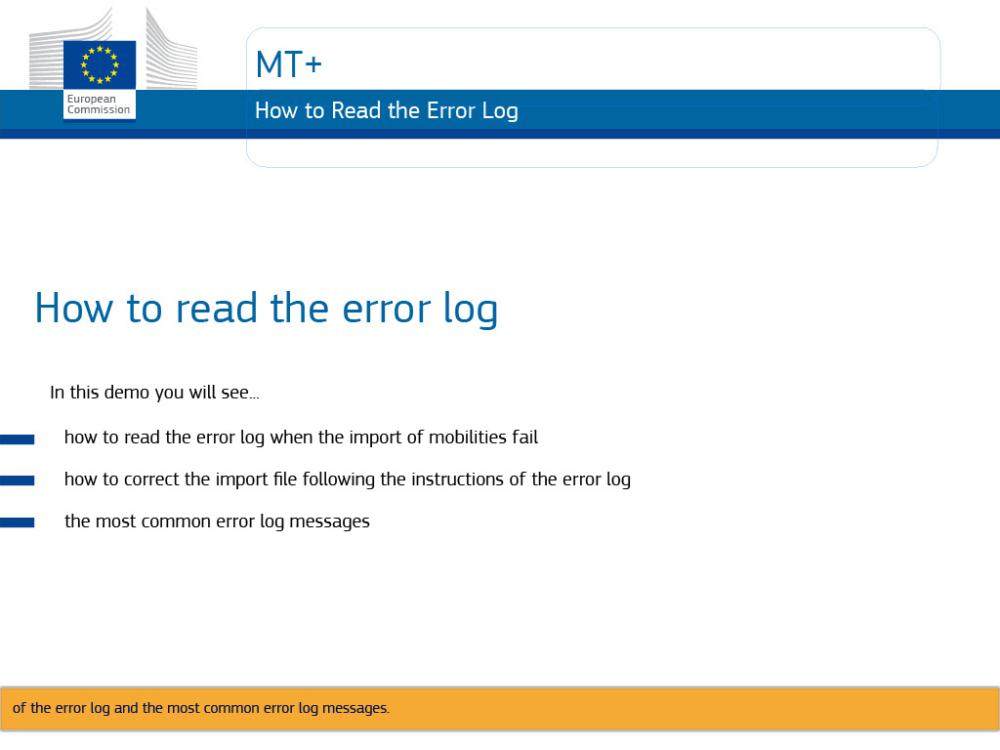 Text CaptionsMT+How to read the error logIn this demo you will see how to read the error log when the import of mobilities fail, how to correct the import file following the instructions of the error log and the most common error log messages.Slide 2 - Slide 2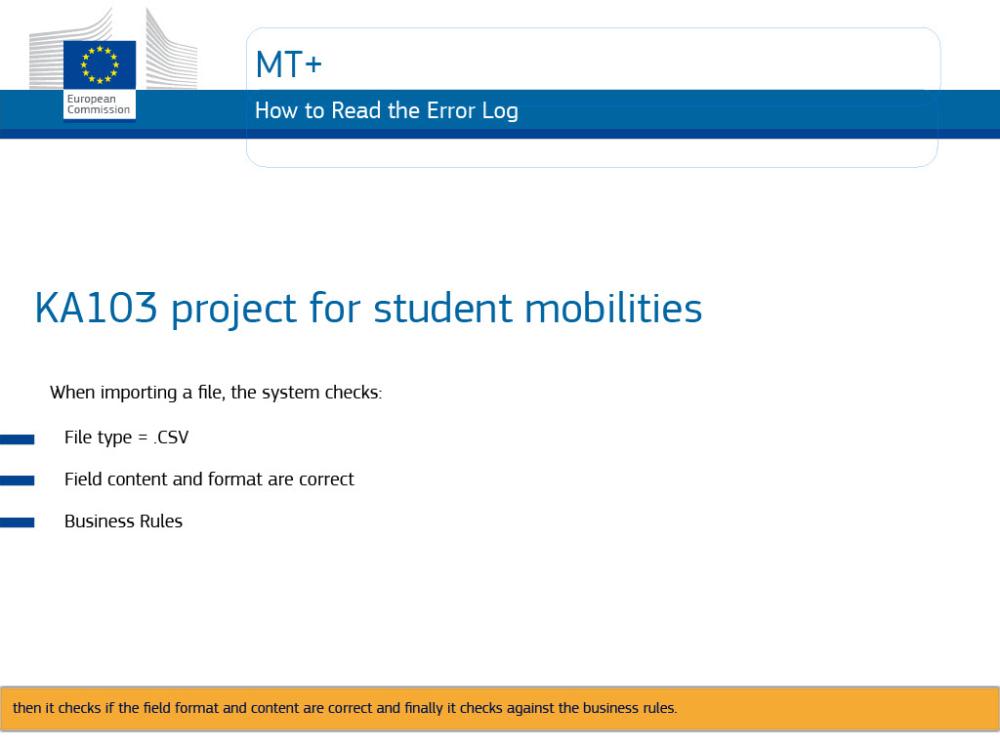 Text CaptionsThe scenario shown in this video demo, deals with the import for a KA103 project for student mobilities.When importing a file, the system checks if the file is the right file type, then it checks if the field format and content are correct and finally it checks against the business rules.Slide 3 - Slide 3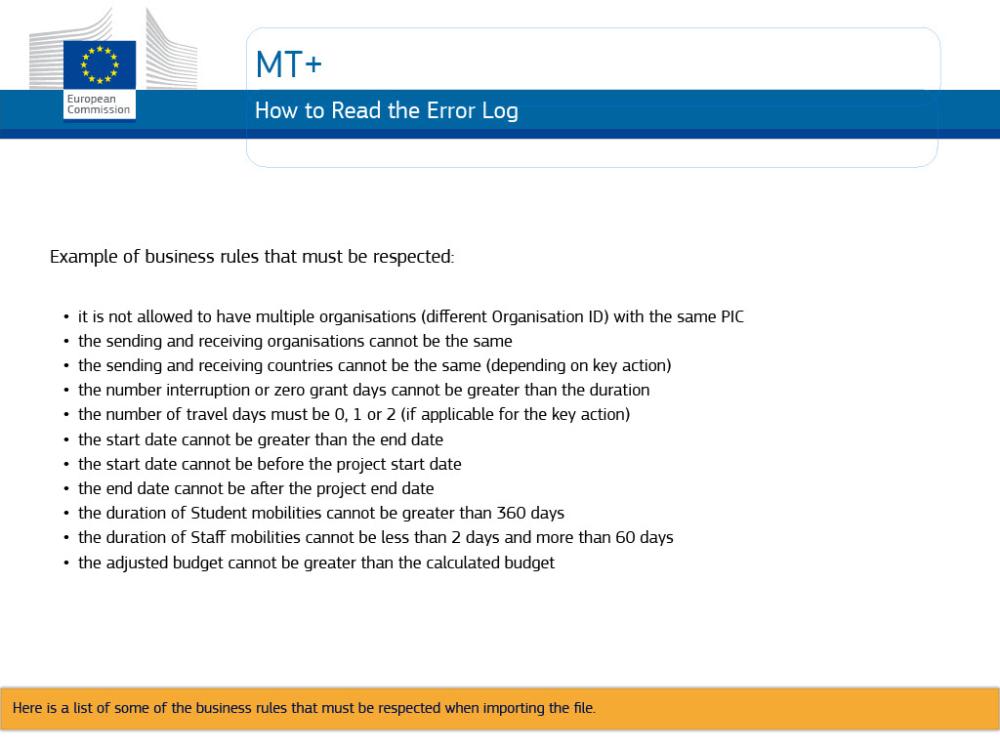 Text CaptionsExample of business rules that must be respected:it is not allowed to have multiple organisations (different Organisation ID) with the same PICthe sending and receiving organisations cannot be the samethe sending and receiving countries cannot be the same (depending on key action)the number interruption or zero grant days cannot be greater than the durationthe number of travel days must be 0, 1 or 2 (if applicable for the key action)the start date cannot be greater than the end datethe start date cannot be before the project start datethe end date cannot be after the project end datethe duration of Student mobilities cannot be greater than 360 daysthe duration of Staff mobilities cannot be less than 2 days and more than 60 daysthe adjusted budget cannot be greater than the calculated budgetSlide 4 - Slide 4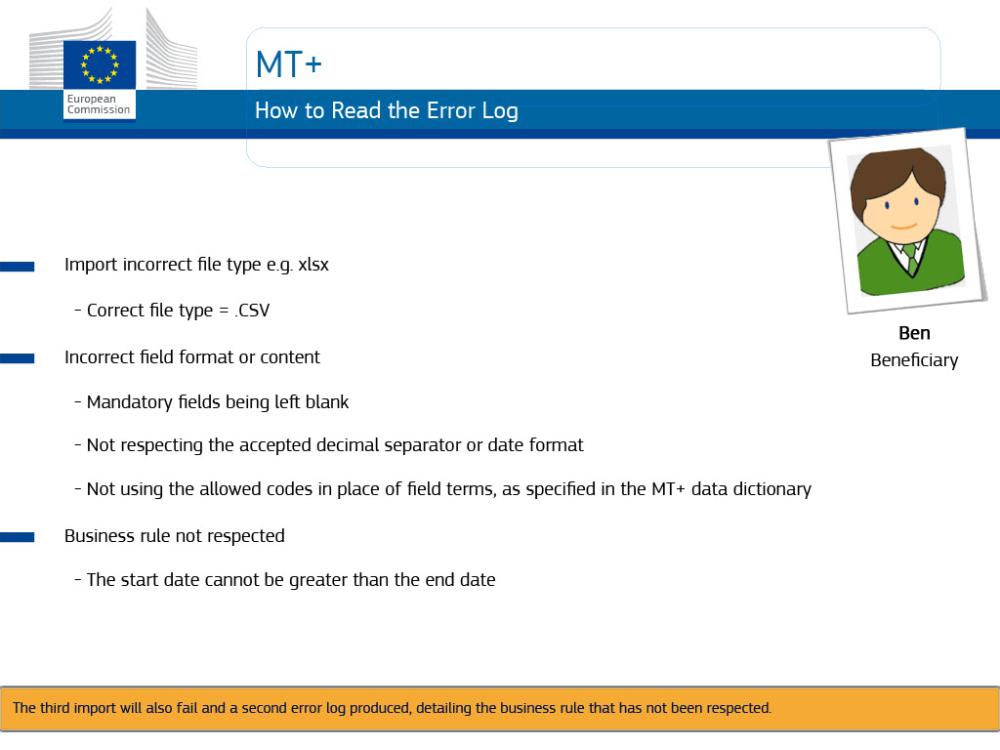 Text CaptionsBen is a beneficiary. You will see Ben attempting to import a file 4 times and it will fail 3 times.The first time, the import will fail due to importing an incorrect file type.The second import will fail due to validation rules for cell format and content, such as...Mandatory fields being left blank, not respecting the accepted decimal separator or date format, not using the allowed codes in place of field terms, as specified in the MT+ data dictionary.The third import will also fail and a second error log produced, detailing the business rule that has not been respected.Slide 5 - Slide 5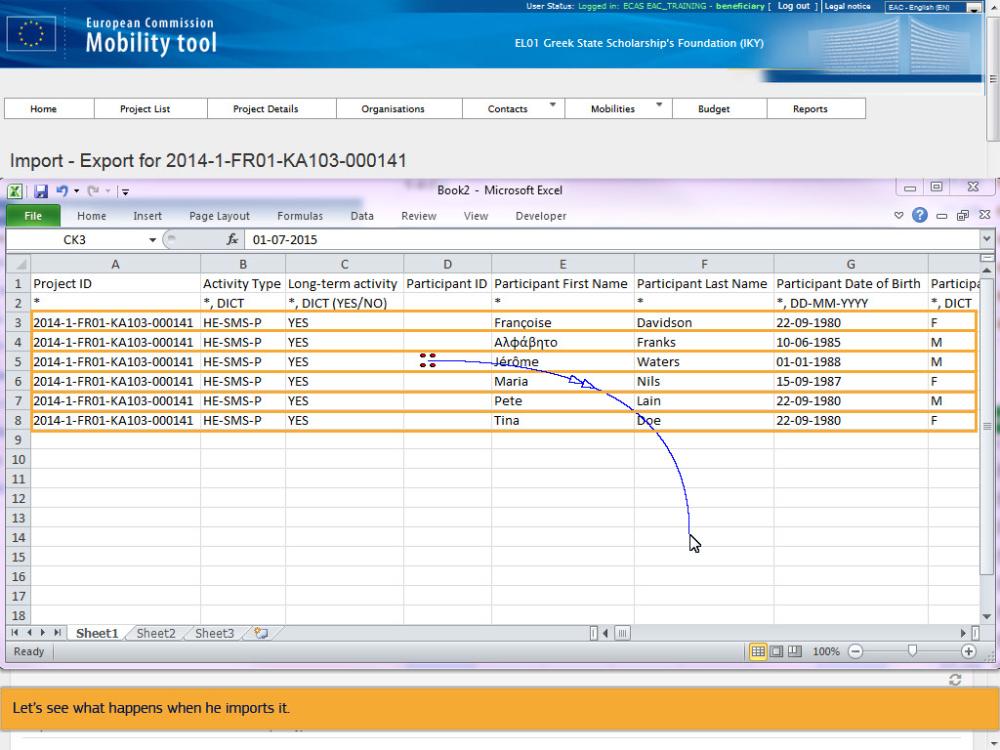 Text CaptionsBen has exported his template and has updated all of the mobility information but he did not save it as a CSV file type.Let’s see what happens when he imports it.Slide 6 - Slide 6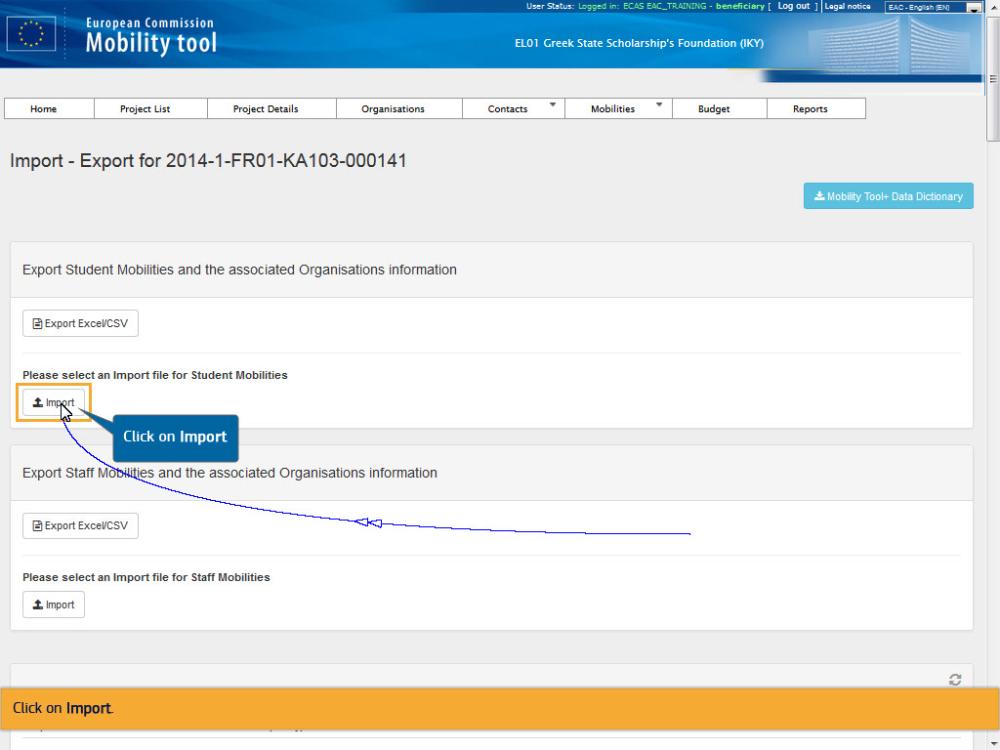 Text CaptionsClick on Import.Click on ImportSlide 7 - Slide 7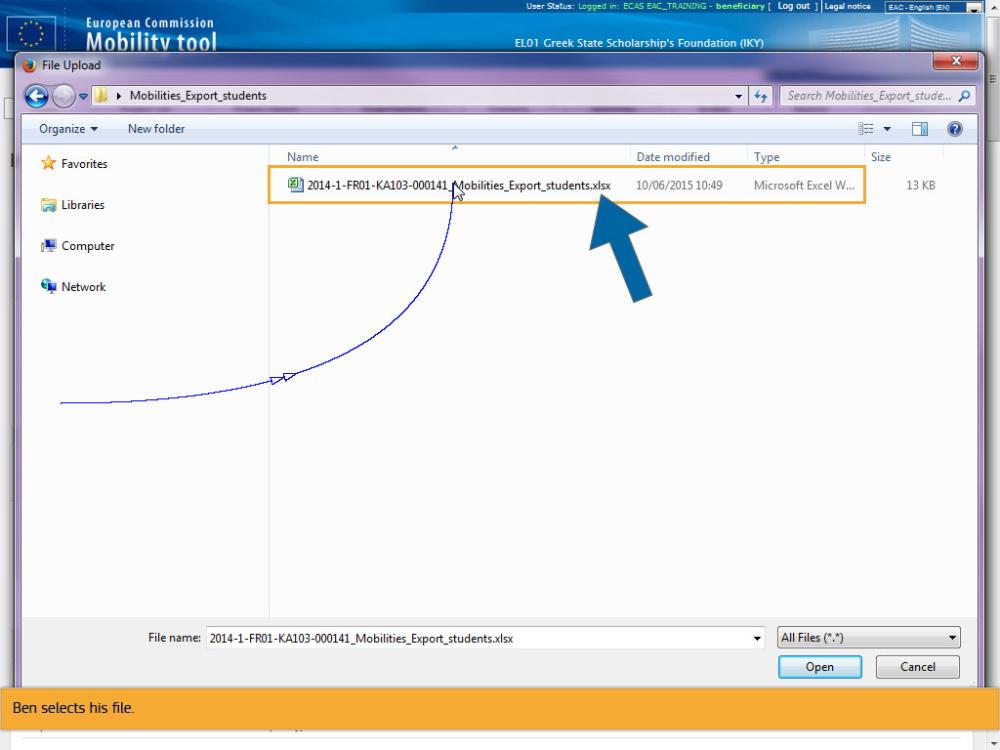 Text CaptionsBen selects his file.Slide 8 - Slide 8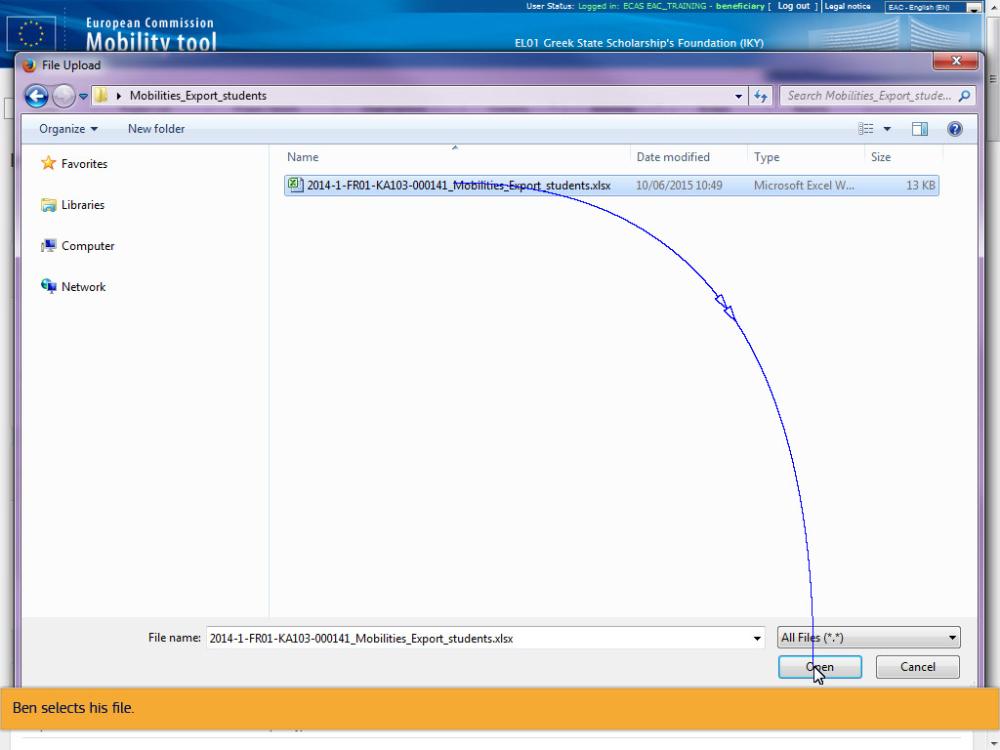 Text CaptionsBen selects his file.Slide 9 - Slide 9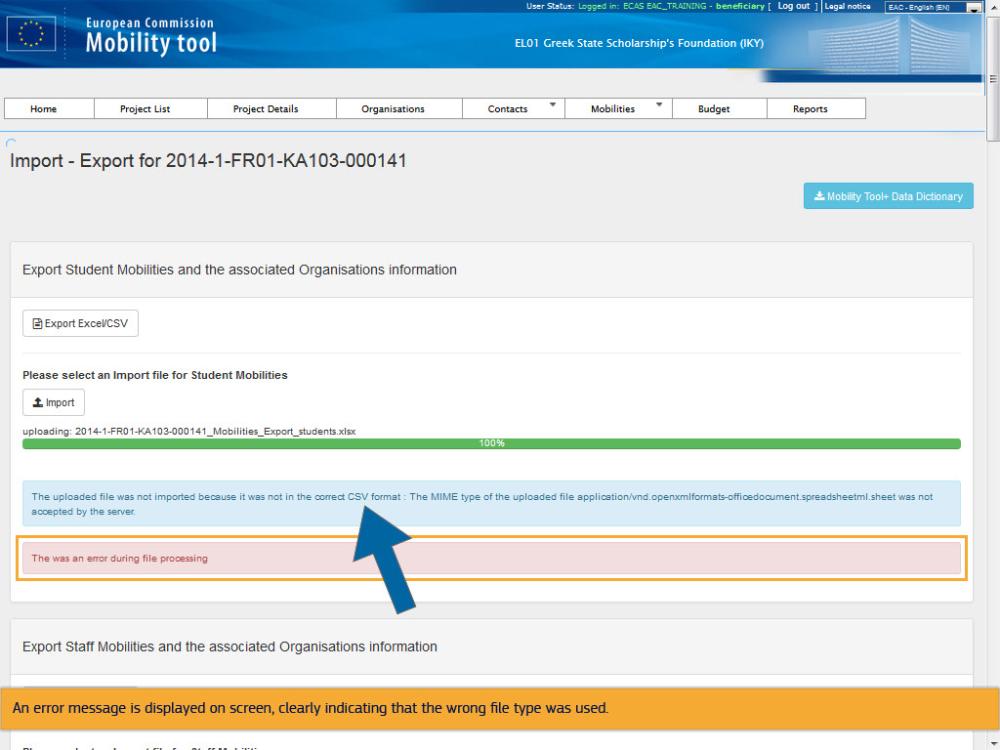 Text CaptionsAn error message is displayed on screen, clearly indicating that the wrong file type was used.Slide 10 - Slide 10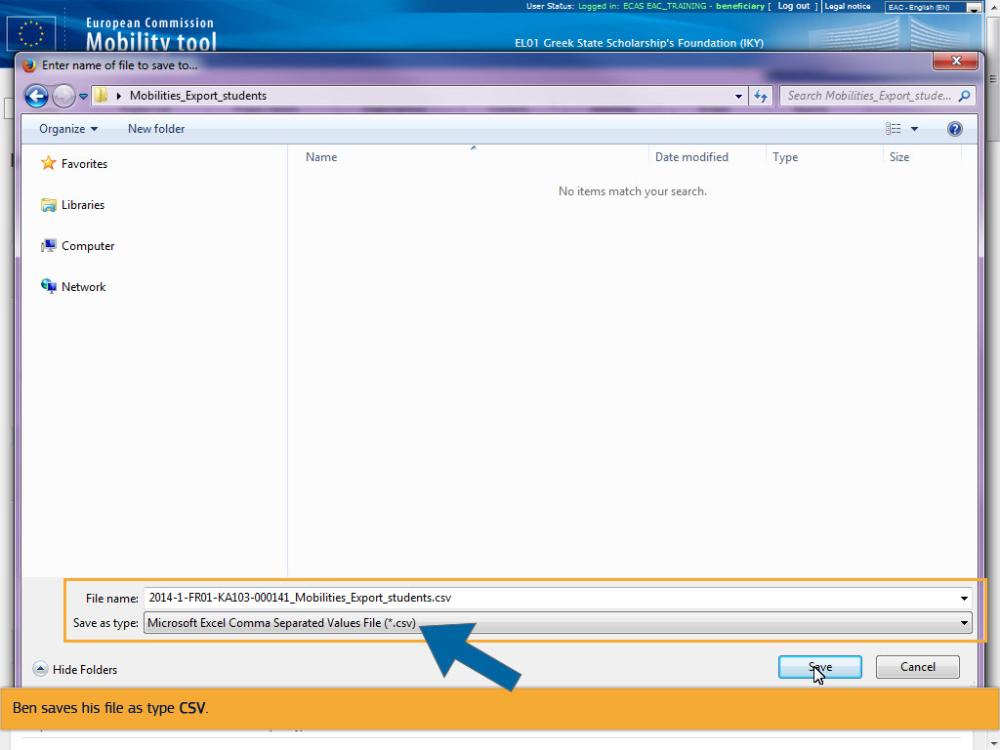 Text CaptionsBen saves his file as type CSV.Slide 11 - Slide 11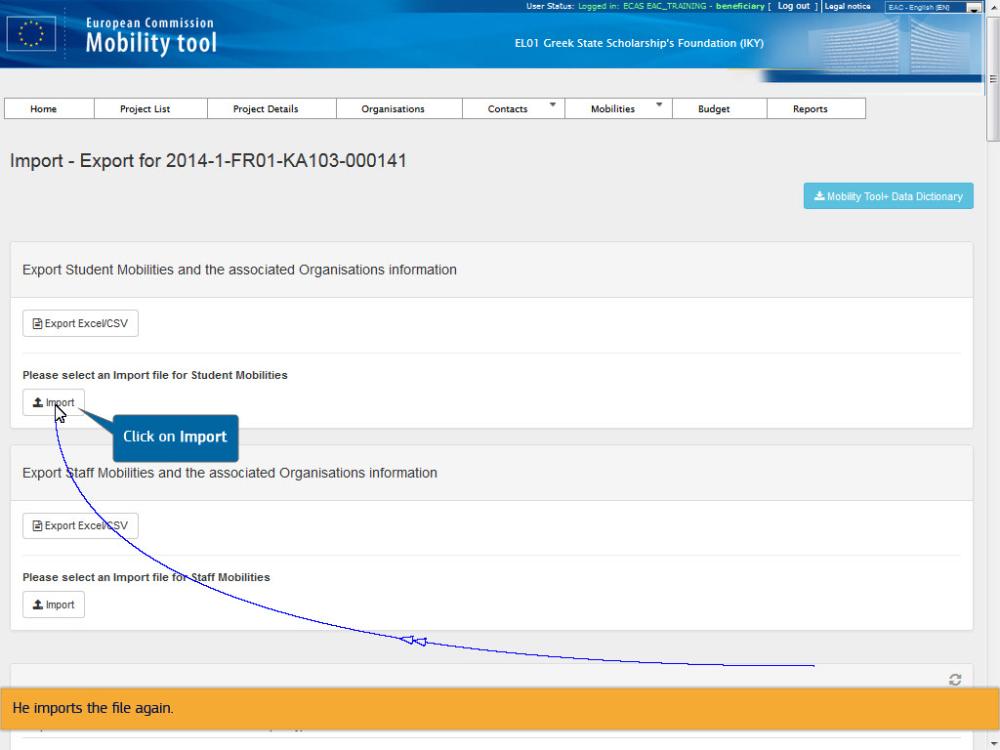 Text CaptionsHe imports the file again.Click on ImportSlide 12 - Slide 12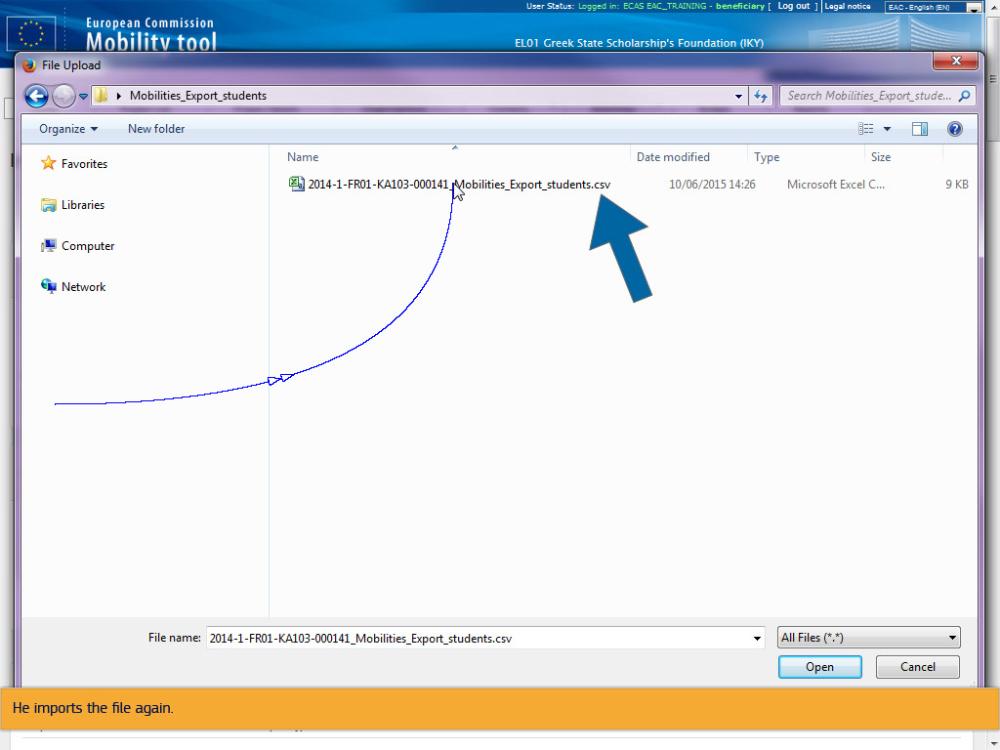 Text CaptionsHe imports the file again.Slide 13 - Slide 13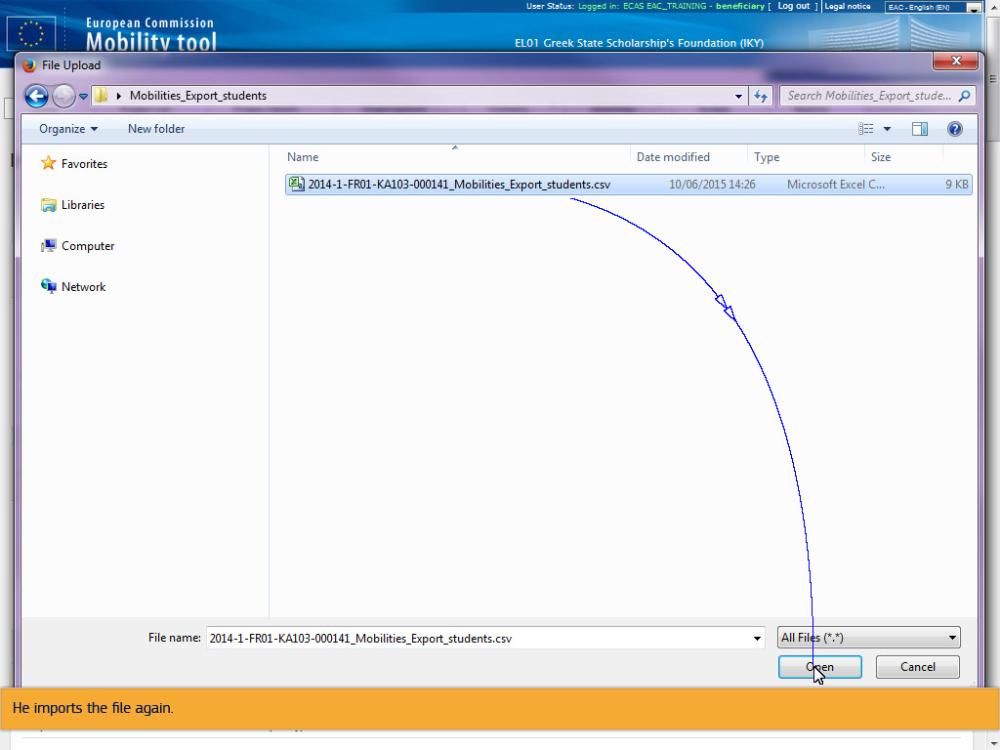 Text CaptionsHe imports the file again.Slide 14 - Slide 14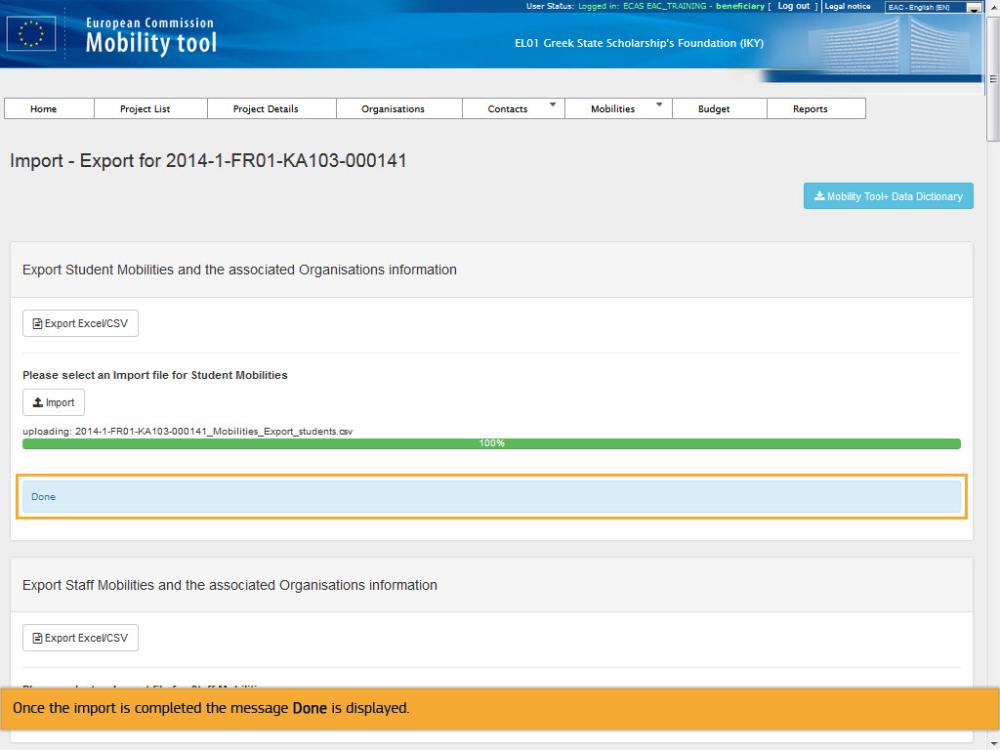 Text CaptionsOnce the import is completed the message Done is displayed.Slide 15 - Slide 15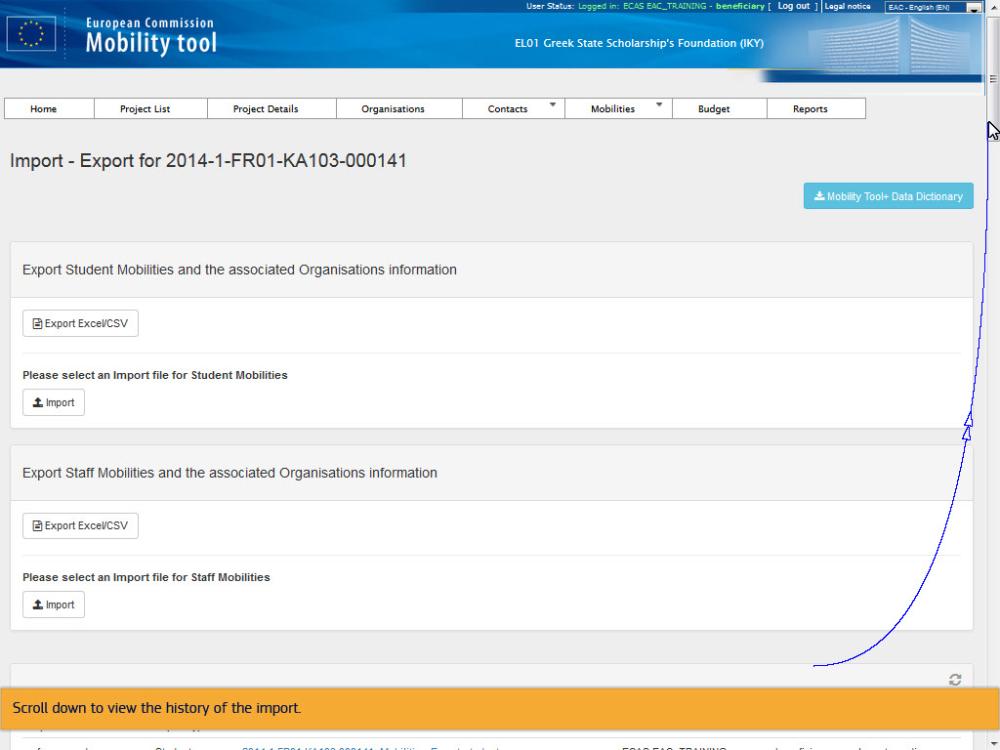 Text CaptionsScroll down to view the history of the import.Slide 16 - Slide 16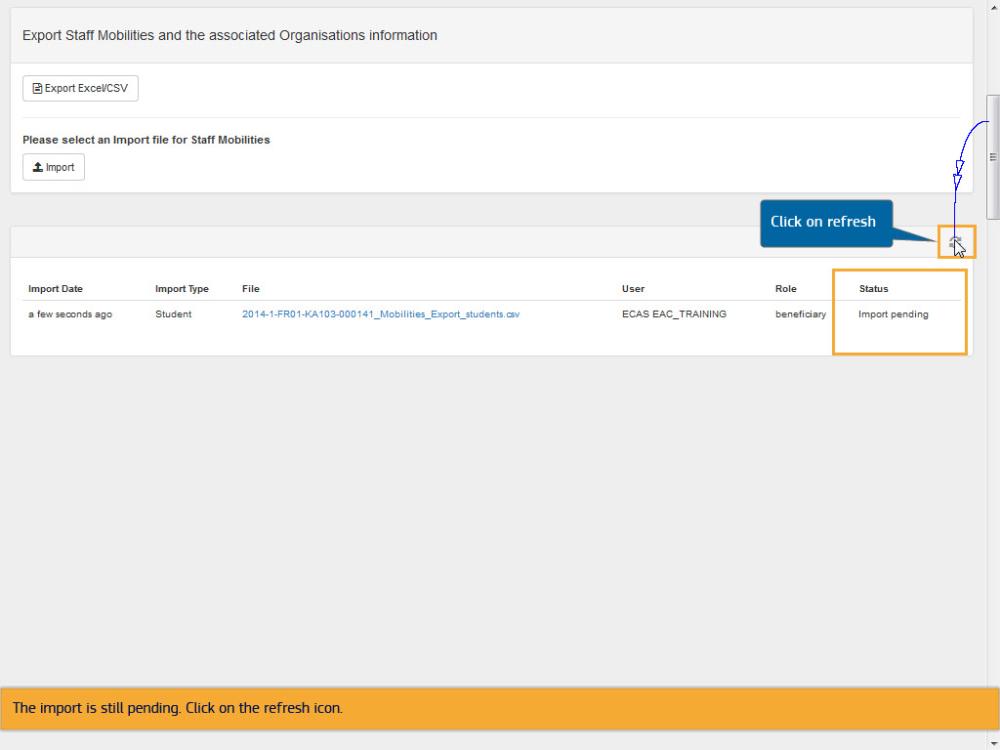 Text CaptionsThe import is still pending. Click on the refresh icon.Click on refreshSlide 17 - Slide 17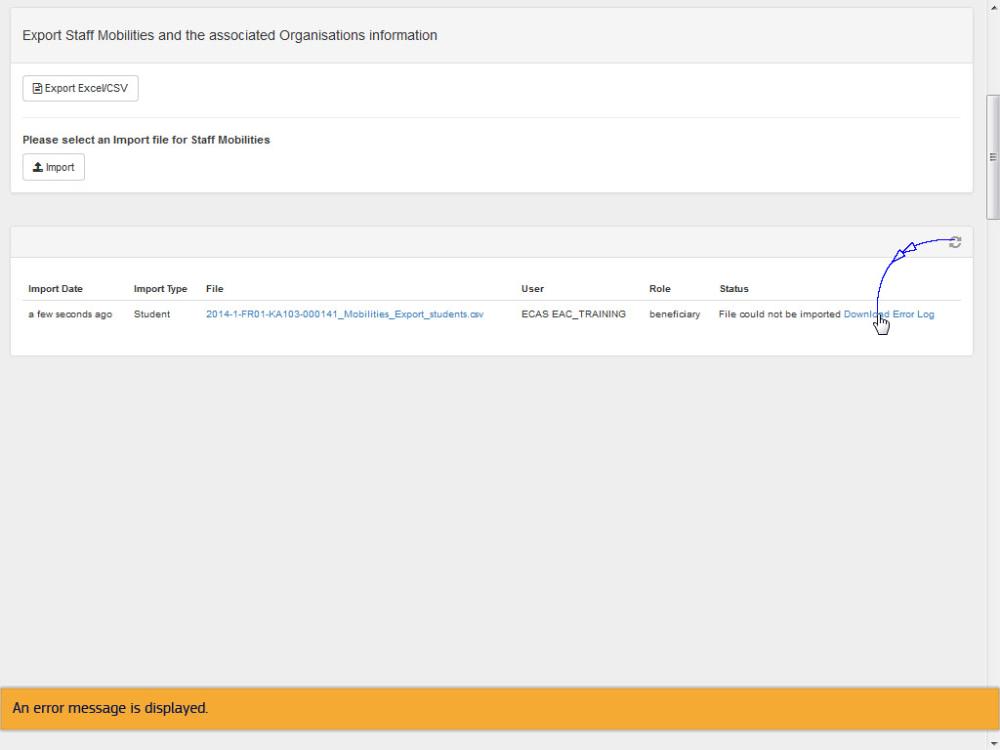 Text CaptionsAn error message is displayed.Slide 18 - Slide 18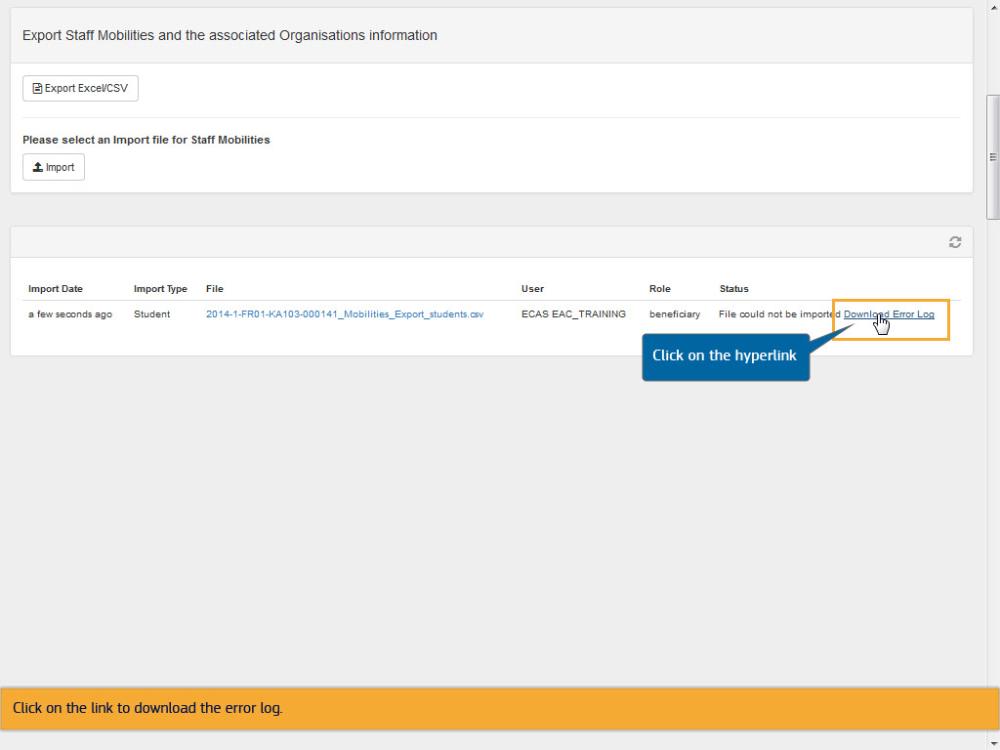 Text CaptionsClick on the link to download the error log.Click on the hyperlinkSlide 19 - Slide 19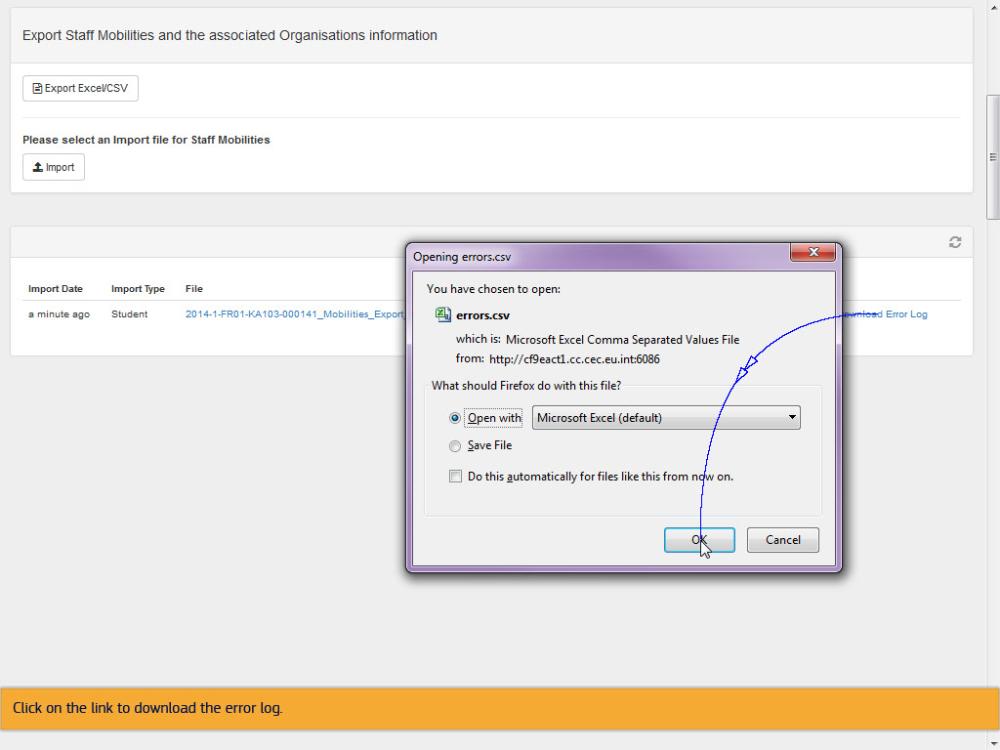 Text CaptionsClick on the link to download the error log.Slide 20 - Slide 20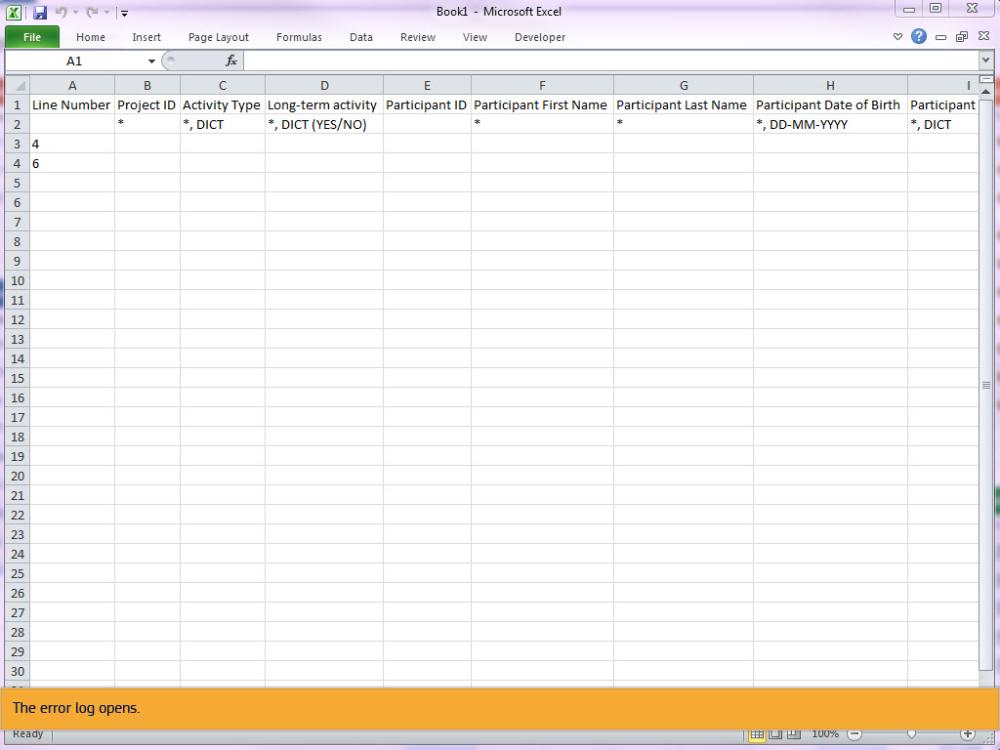 Text CaptionsThe error log opens.Slide 21 - Slide 21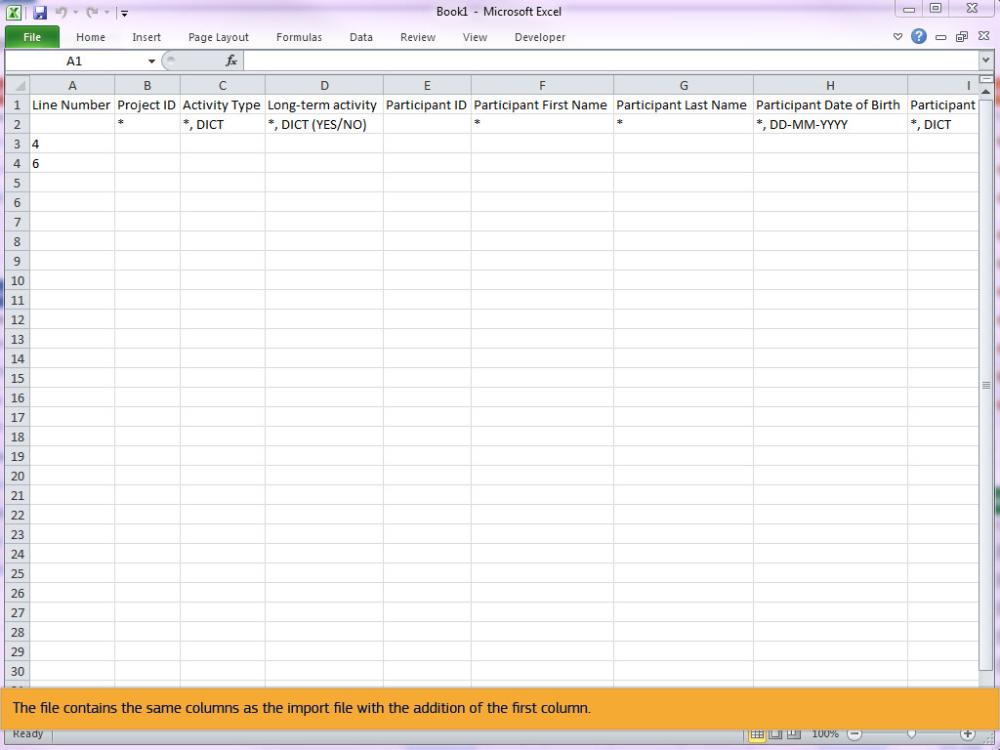 Text CaptionsThe file contains the same columns as the import file with the addition of the first column. Slide 22 - Slide 22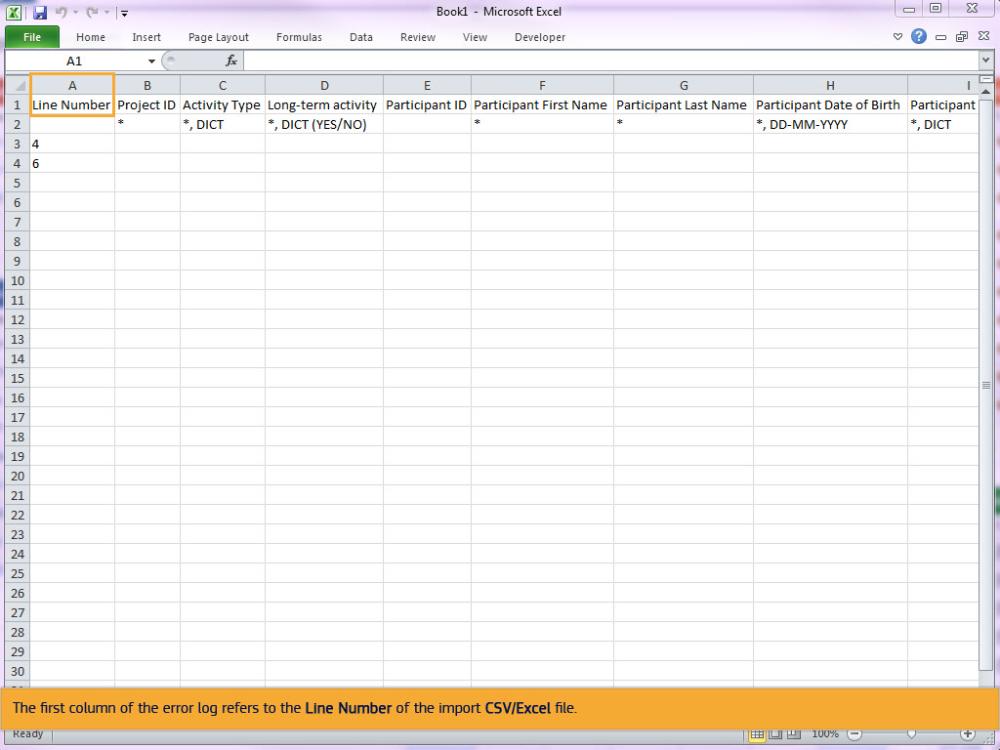 Text CaptionsThe first column of the error log refers to the Line Number of the import CSV/Excel file.Slide 23 - Slide 23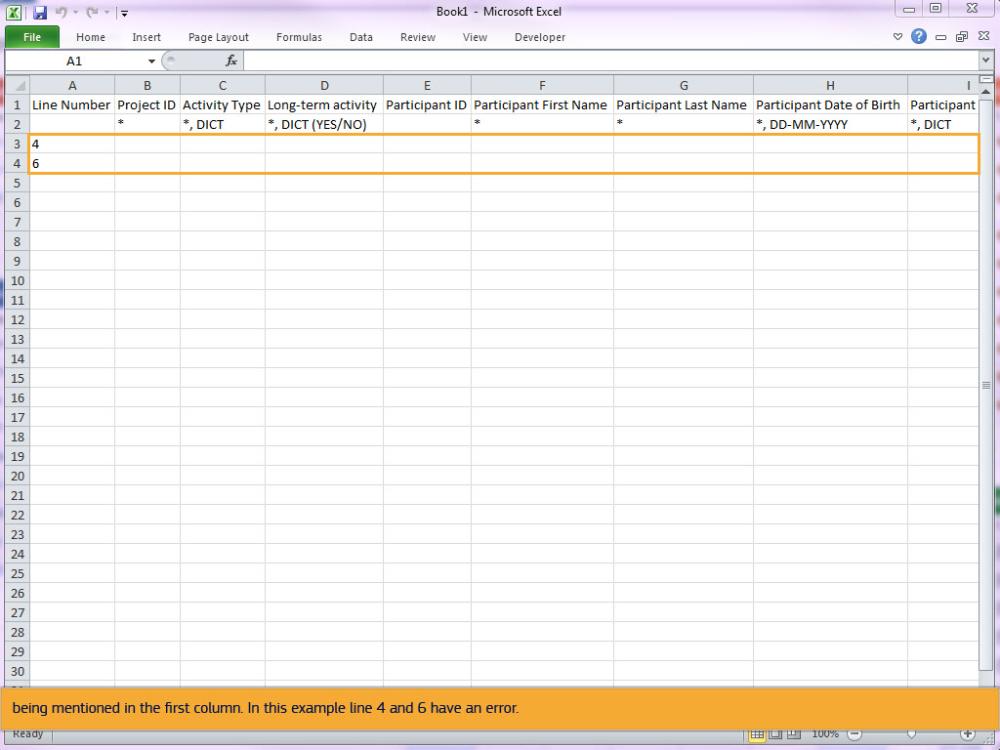 Text CaptionsOnly lines that have an error will be mentioned in the error log. This will be indicated by the line number of the import file being mentioned in the first column. In this example line 4 and 6 have an error.Slide 24 - Slide 24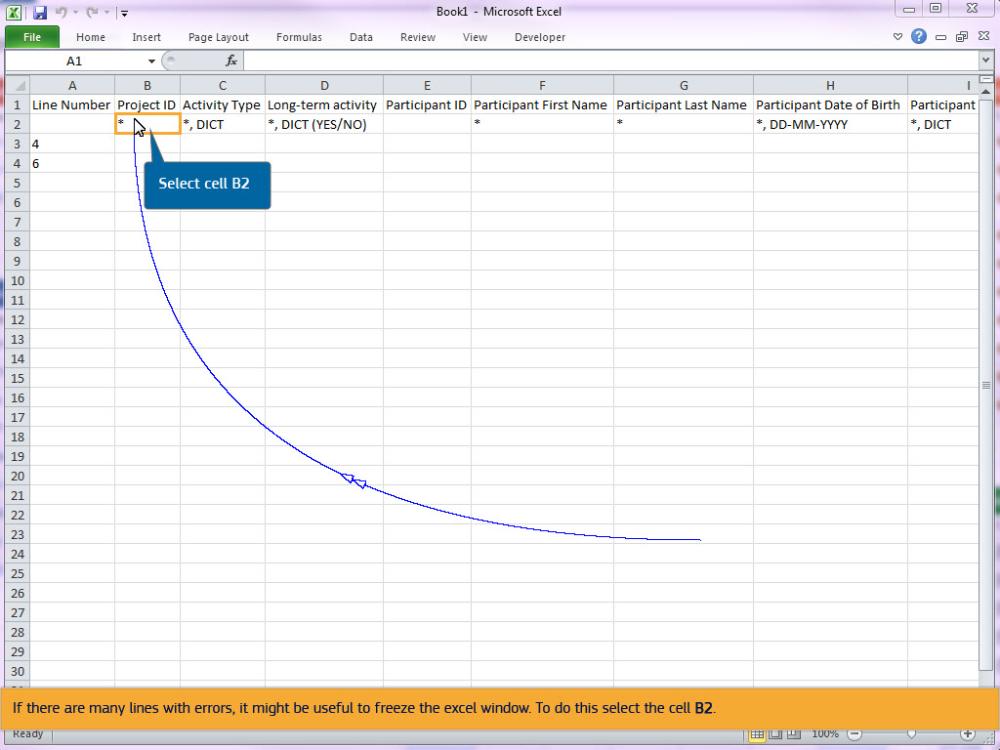 Text CaptionsIf there are many lines with errors, it might be useful to freeze the excel window. To do this select the cell B2. Select cell B2Slide 25 - Slide 25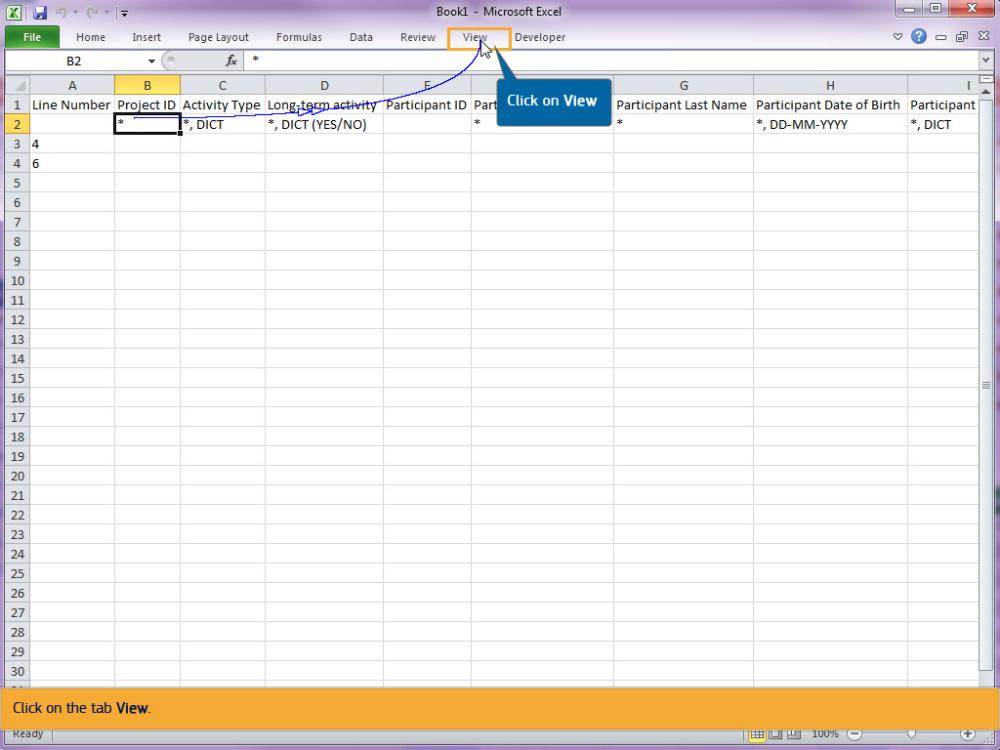 Text CaptionsClick on the tab View.Click on ViewSlide 26 - Slide 26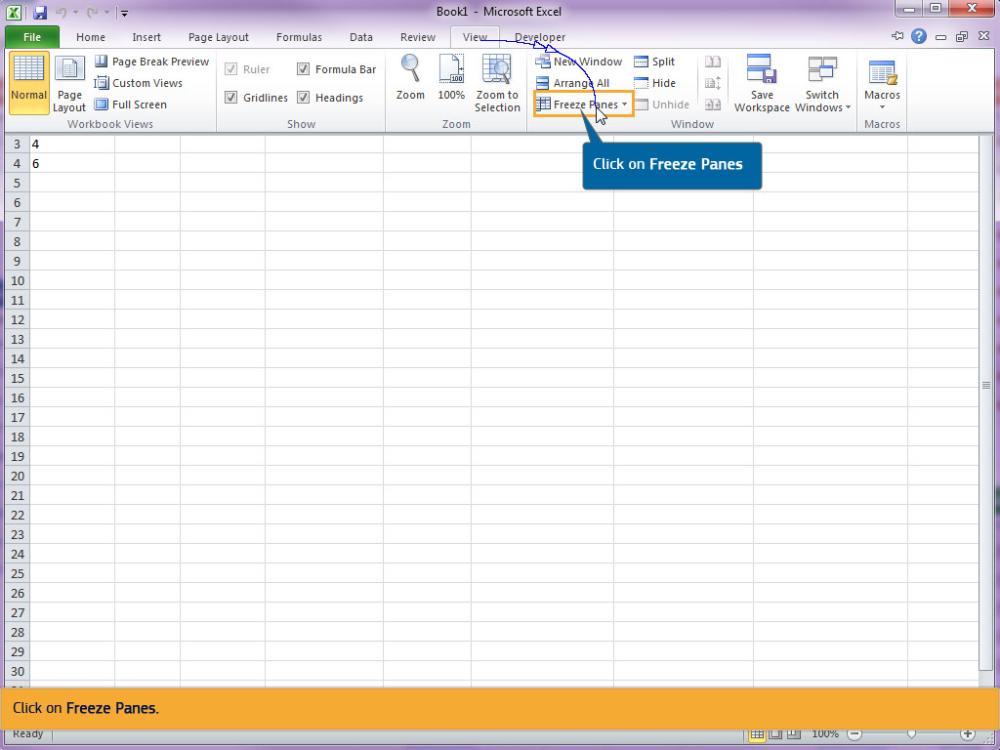 Text CaptionsClick on Freeze Panes.Click on Freeze PanesSlide 27 - Slide 27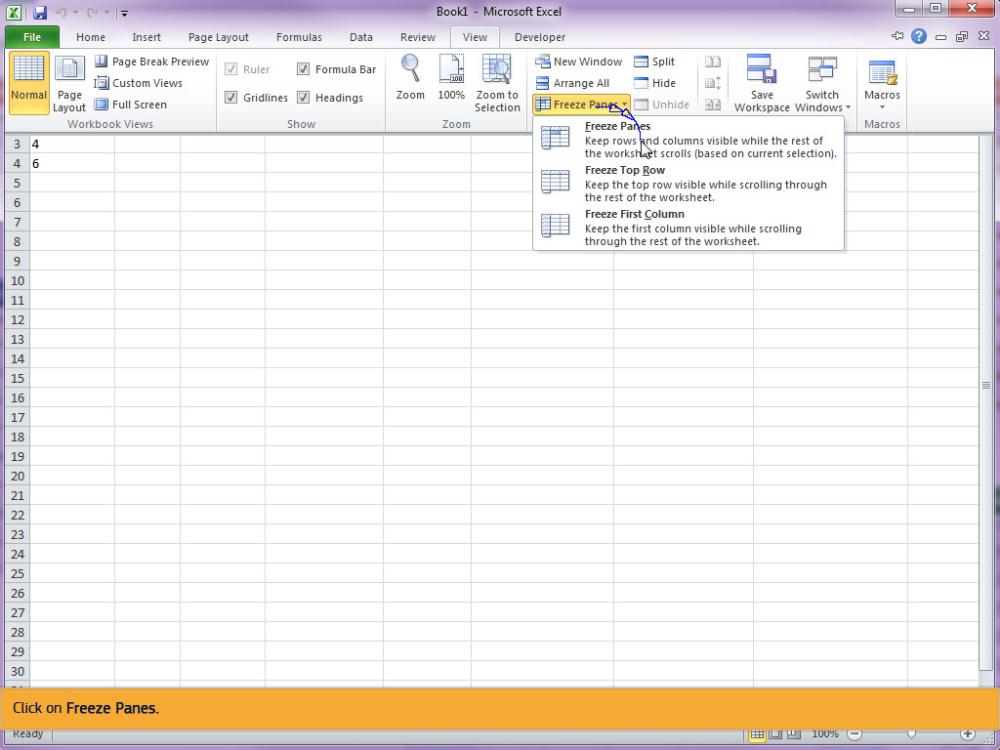 Text CaptionsClick on Freeze Panes.Slide 28 - Slide 28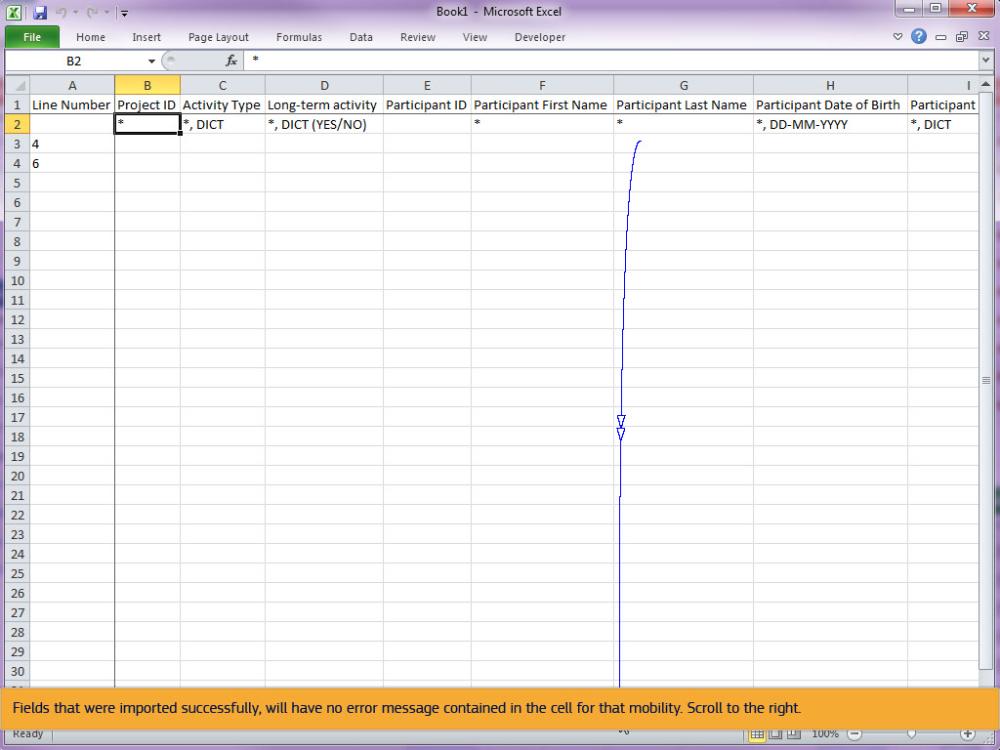 Text CaptionsFields that were imported successfully, will have no error message contained in the cell for that mobility. Scroll to the right.Slide 29 - Slide 29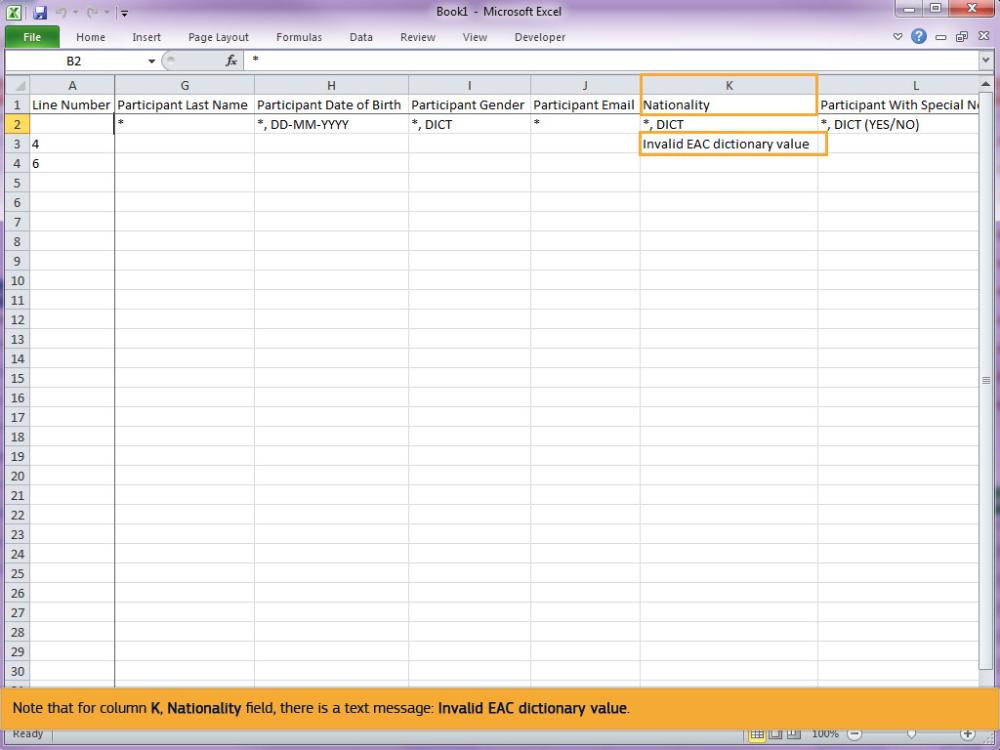 Text CaptionsNote that for column K, Nationality field, there is a text message: Invalid EAC dictionary value. Slide 30 - Slide 30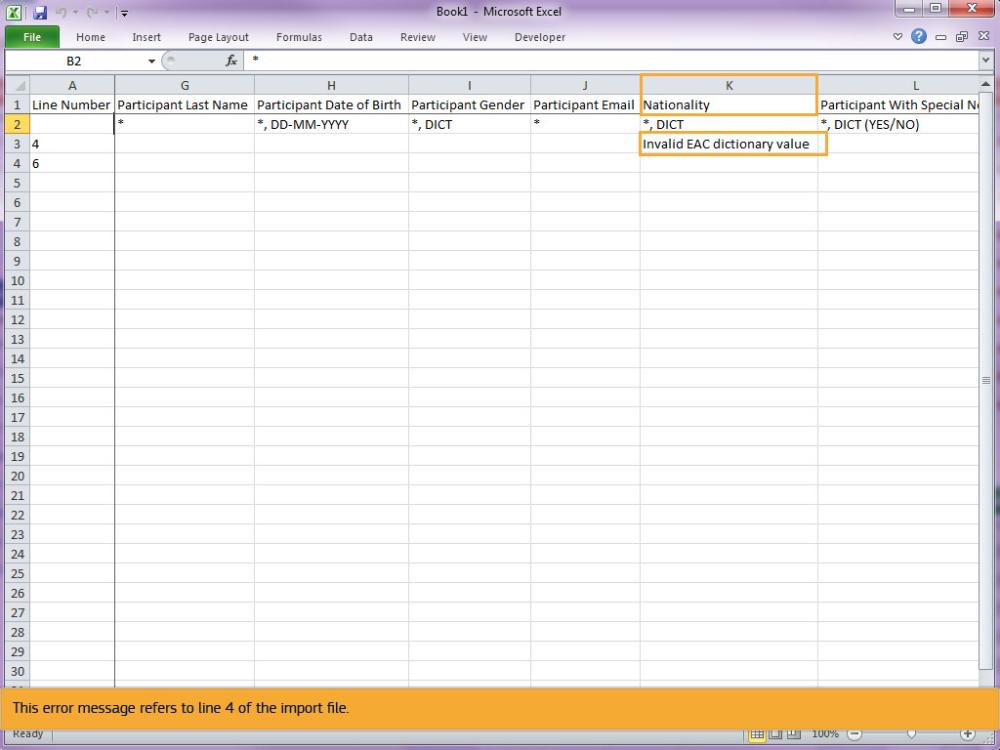 Text CaptionsThis error message refers to line 4 of the import file.Slide 31 - Slide 31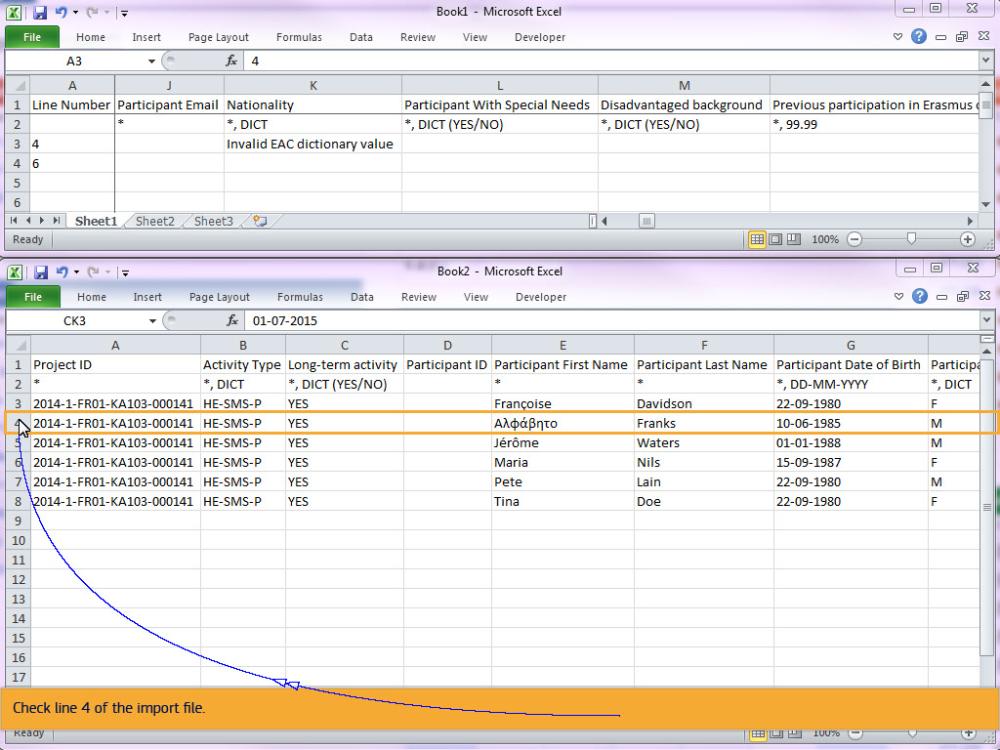 Text CaptionsCheck line 4 of the import file.Slide 32 - Slide 32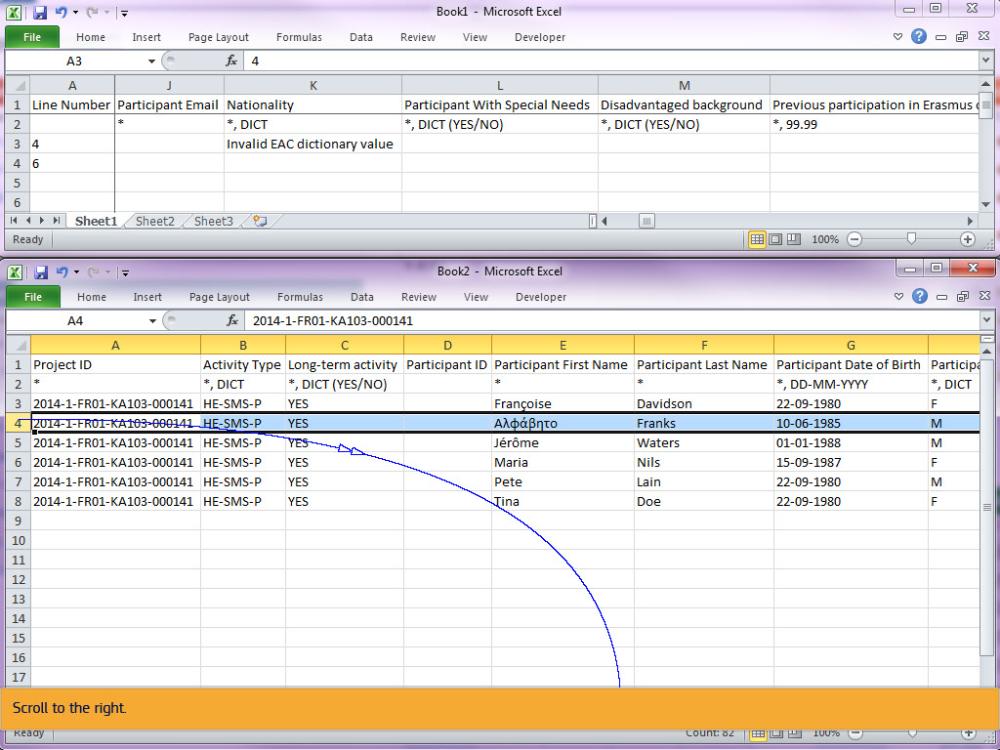 Text CaptionsScroll to the right.Slide 33 - Slide 33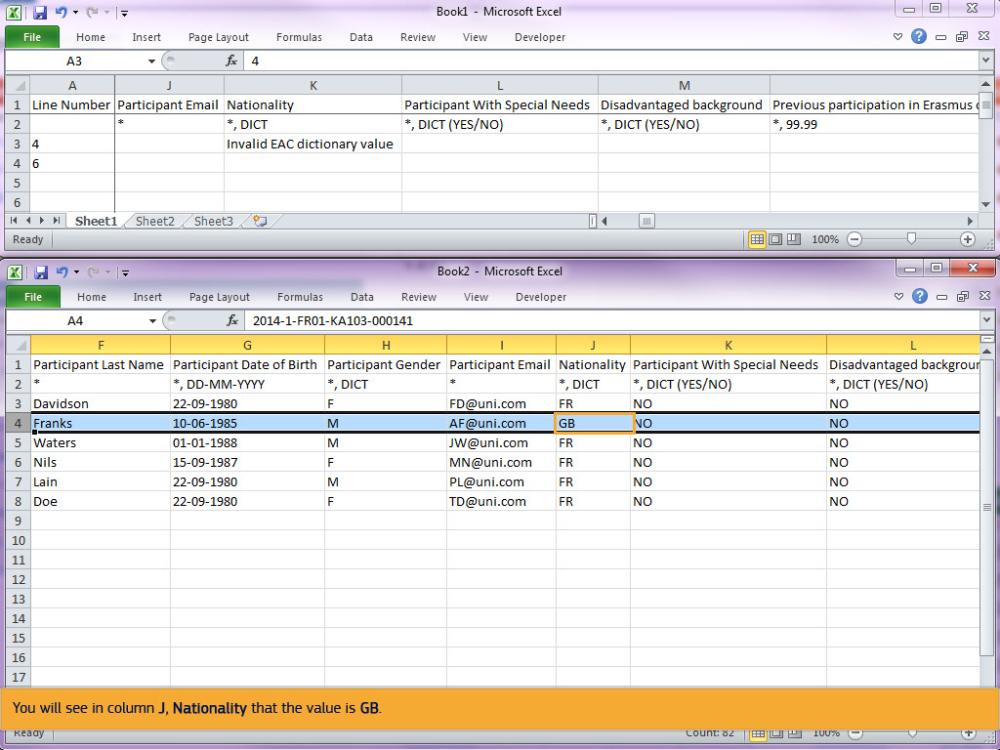 Text CaptionsYou will see in column J, Nationality that the value is GB.Slide 34 - Slide 34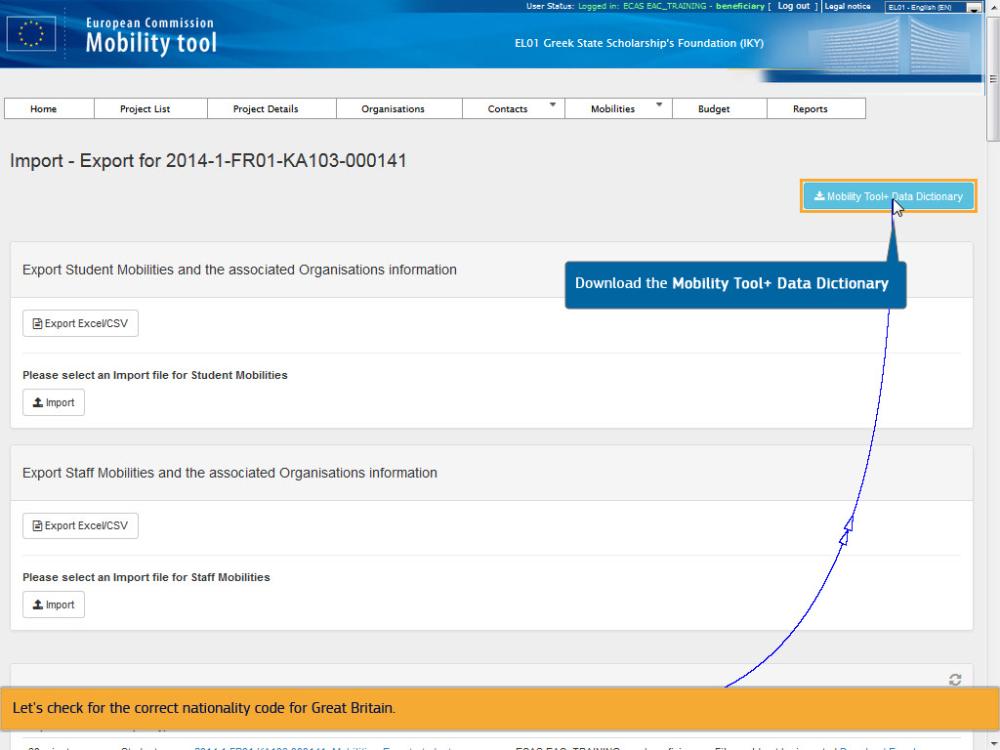 Text CaptionsFrom the Import - Export screen, download the Mobility Tool+ Data Dictionary.Let's check for the correct nationality code for Great Britain. Download the Mobility Tool+ Data DictionarySlide 35 - Slide 35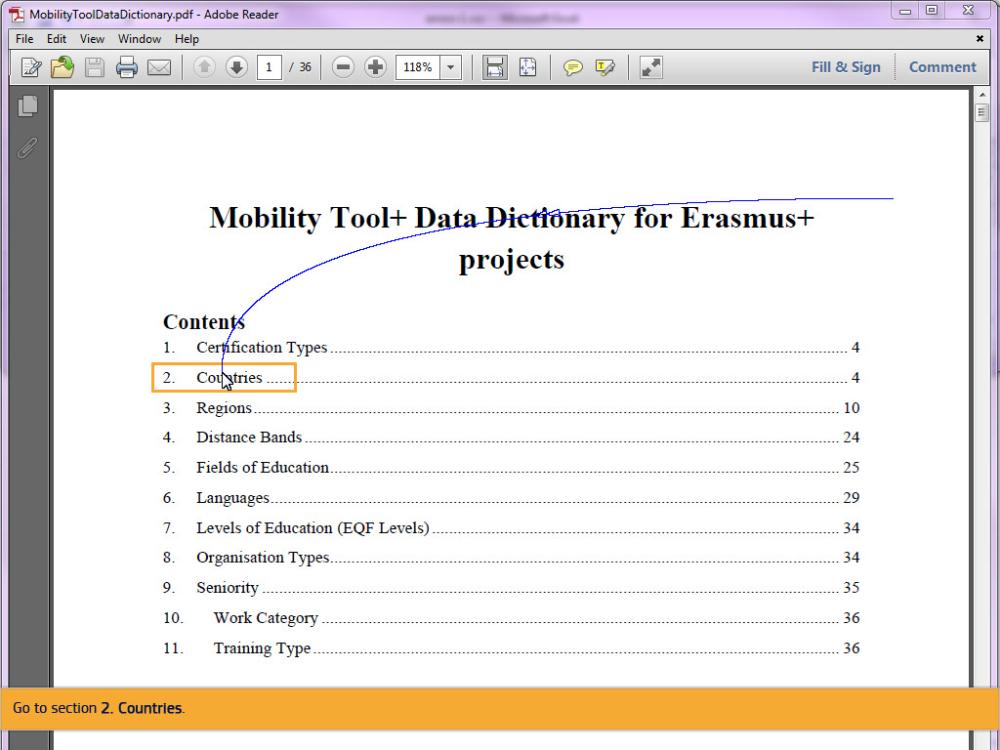 Text CaptionsGo to section 2. Countries.Slide 36 - Slide 36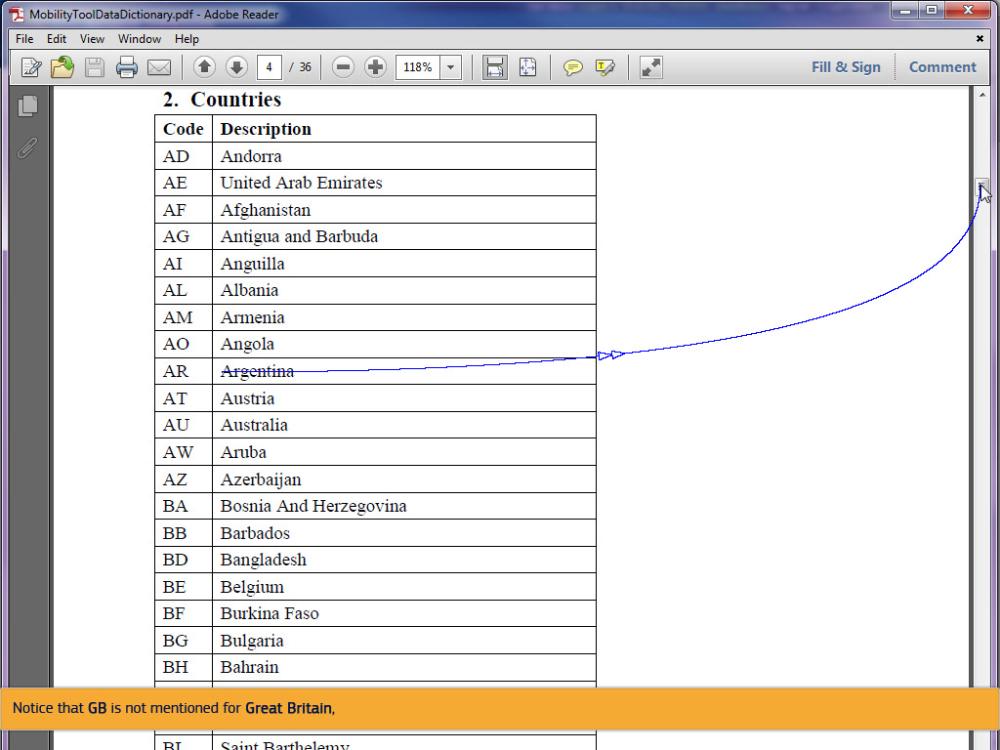 Text CaptionsNotice that GB is not mentioned for Great Britain,Slide 37 - Slide 37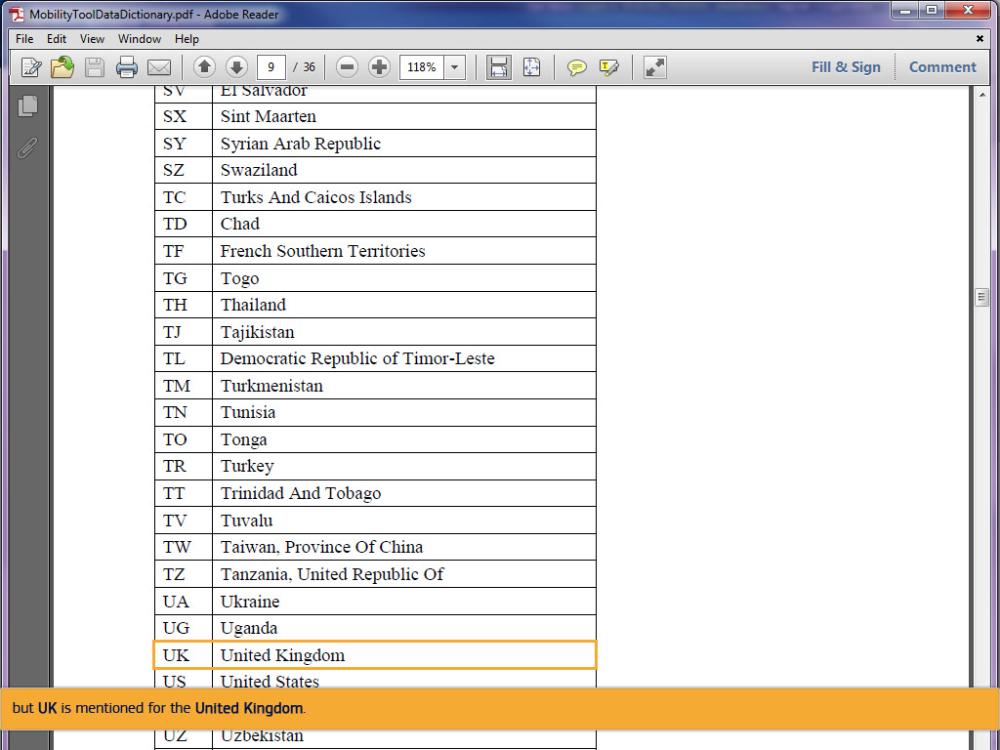 Text Captionsbut UK is mentioned for the United Kingdom.Slide 38 - Slide 38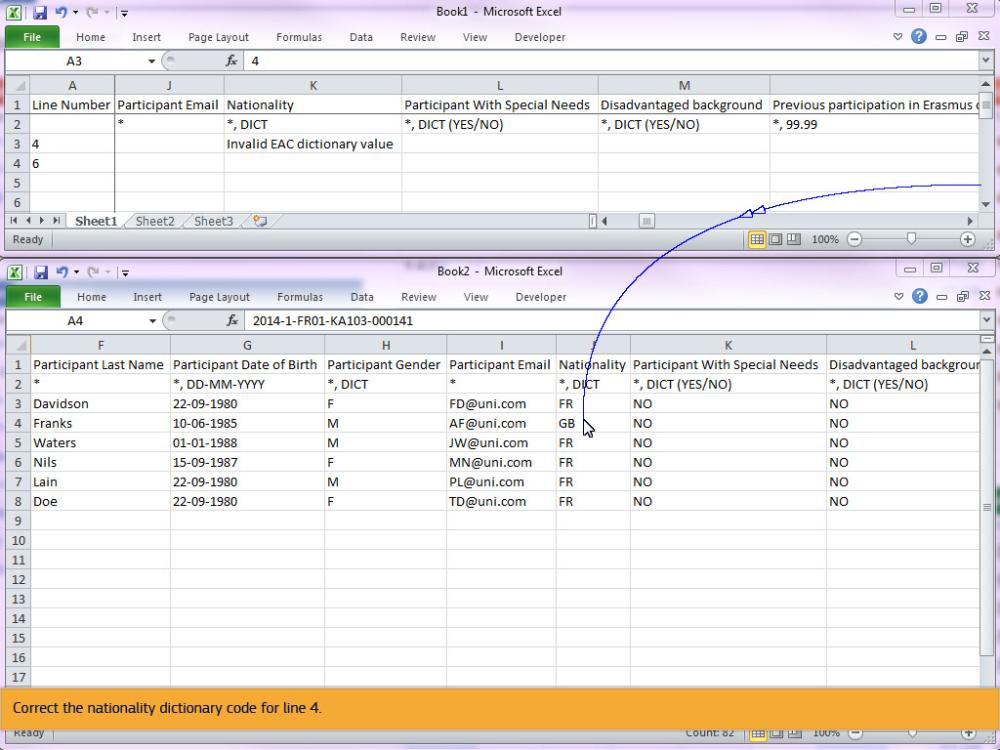 Text CaptionsCorrect the nationality dictionary code for line 4.Slide 42 - Slide 42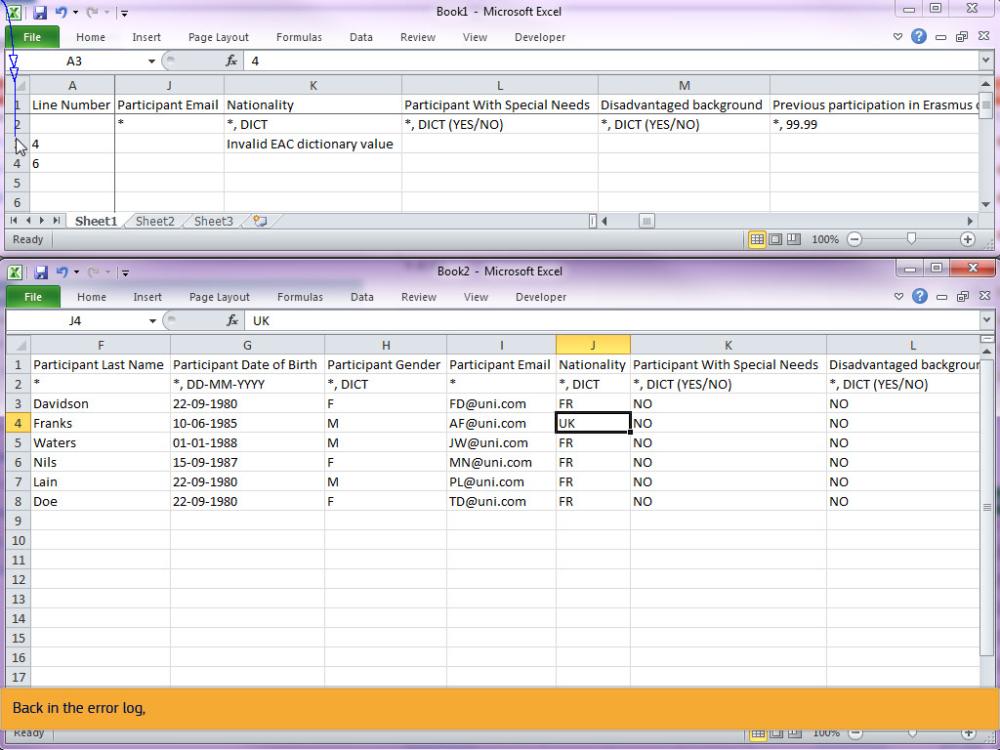 Text CaptionsBack in the error log,Slide 44 - Slide 44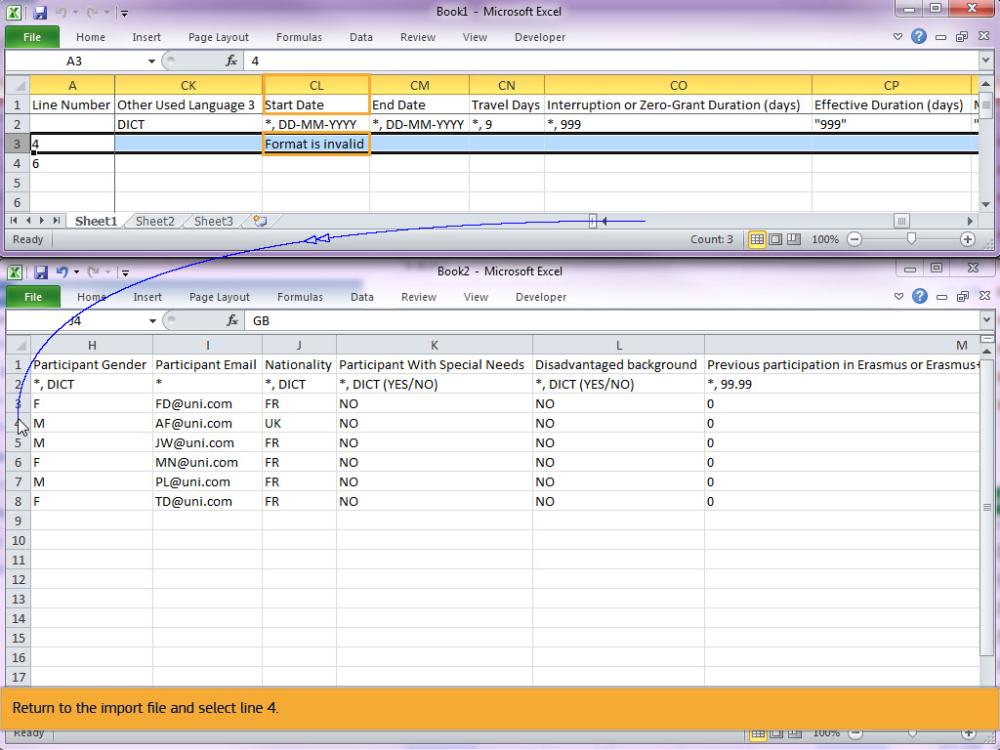 Text Captionsin column CL, Start Date of the mobility, the message displayed is Format is invalid. Return to the import file and select line 4.Slide 45 - Slide 45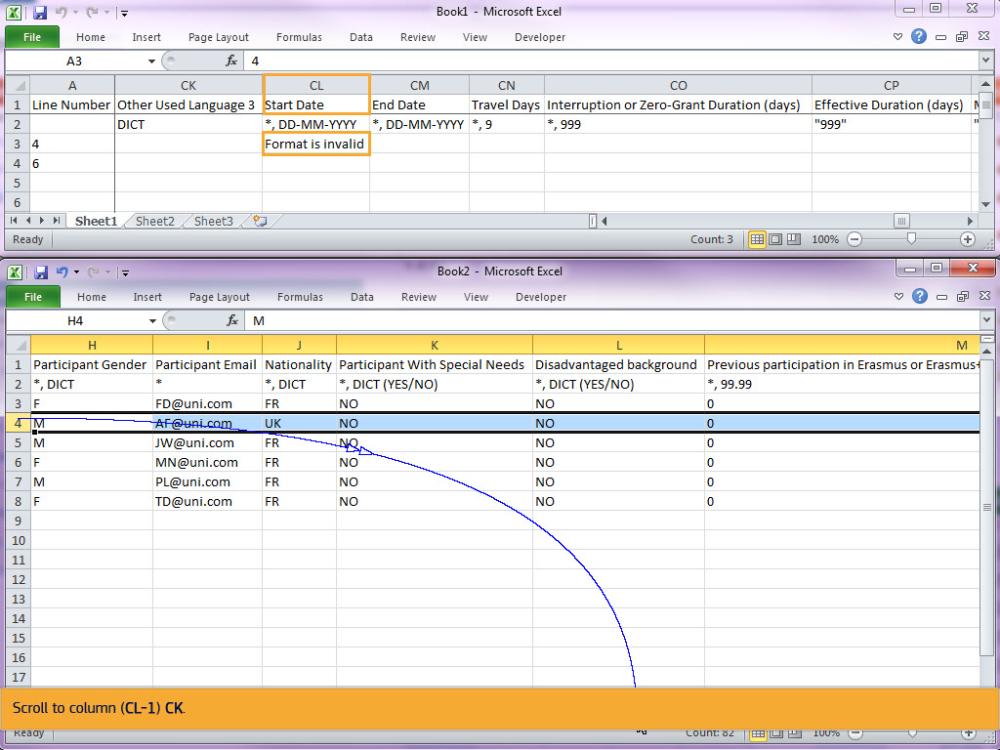 Text CaptionsScroll to column (CL-1) CK.Slide 46 - Slide 46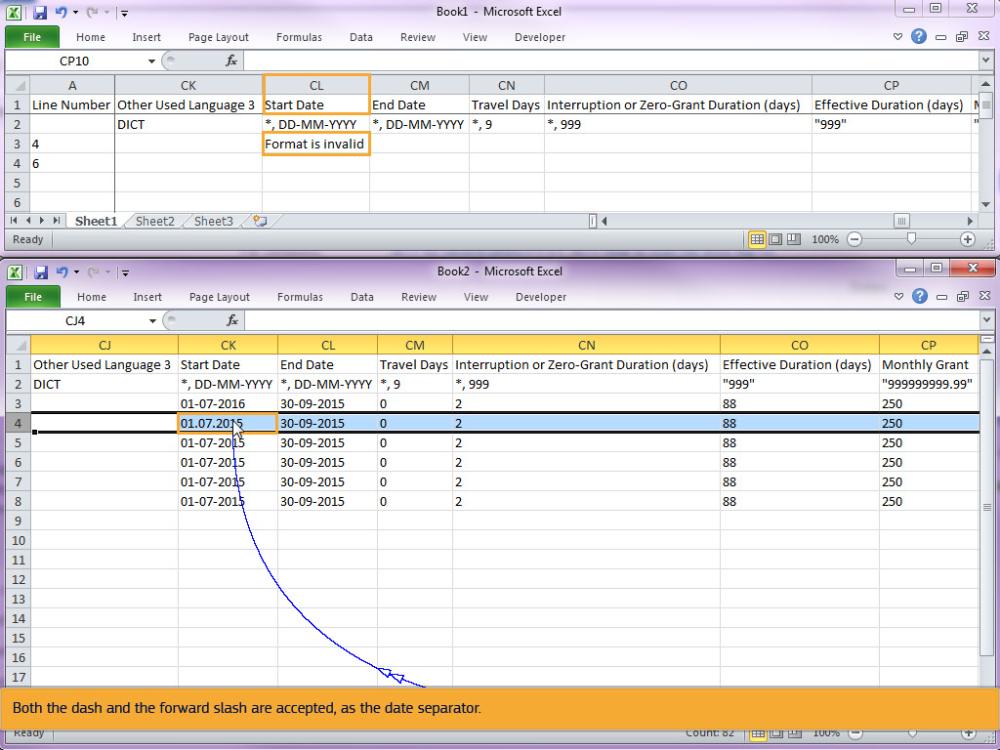 Text CaptionsAs you see, dots have been used to separate the date format. Correct the format of the date, replacing the dots with dashes.Both the dash and the forward slash are accepted, as the date separator.Slide 49 - Slide 49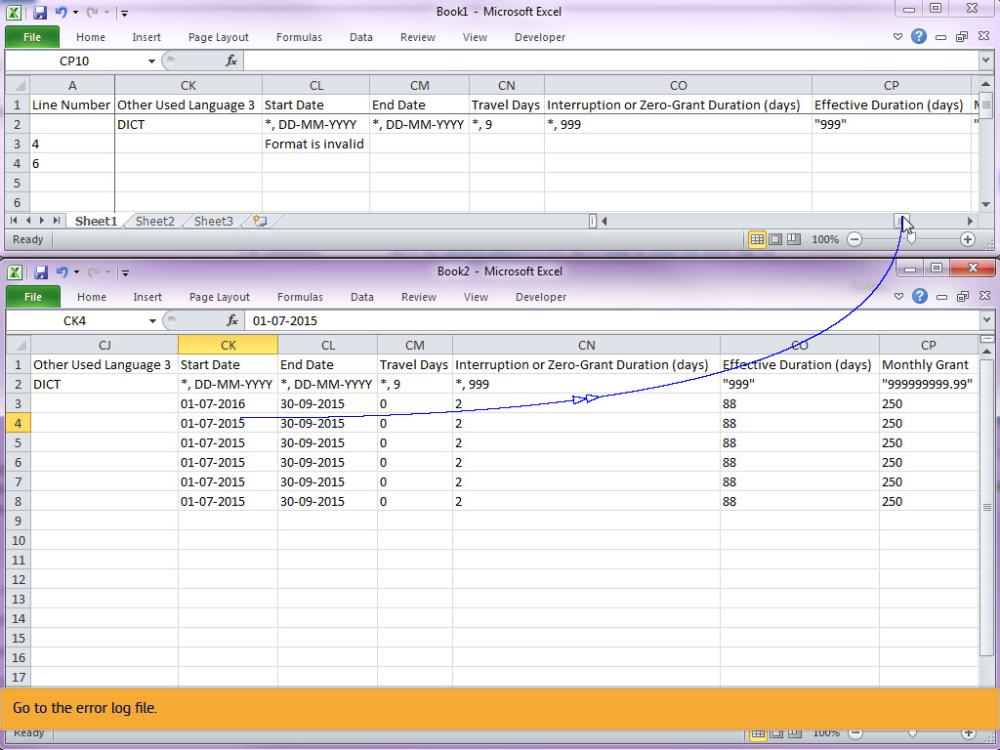 Text CaptionsGo to the error log file.Slide 50 - Slide 50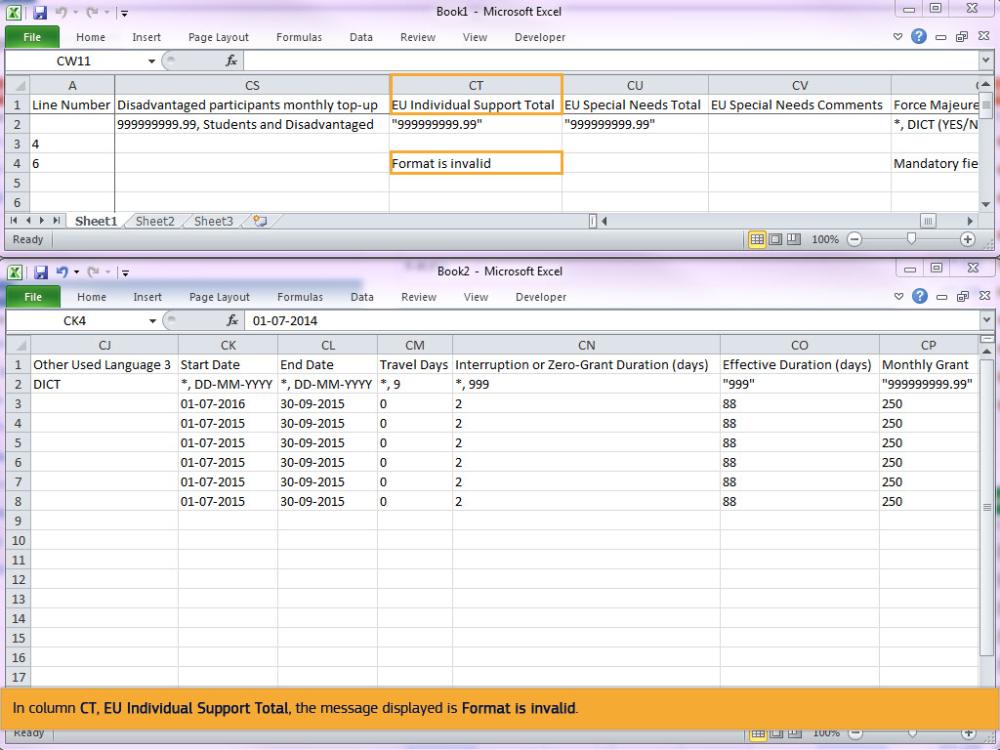 Text CaptionsIn column CT, EU Individual Support Total, the message displayed is Format is invalid.Slide 51 - Slide 51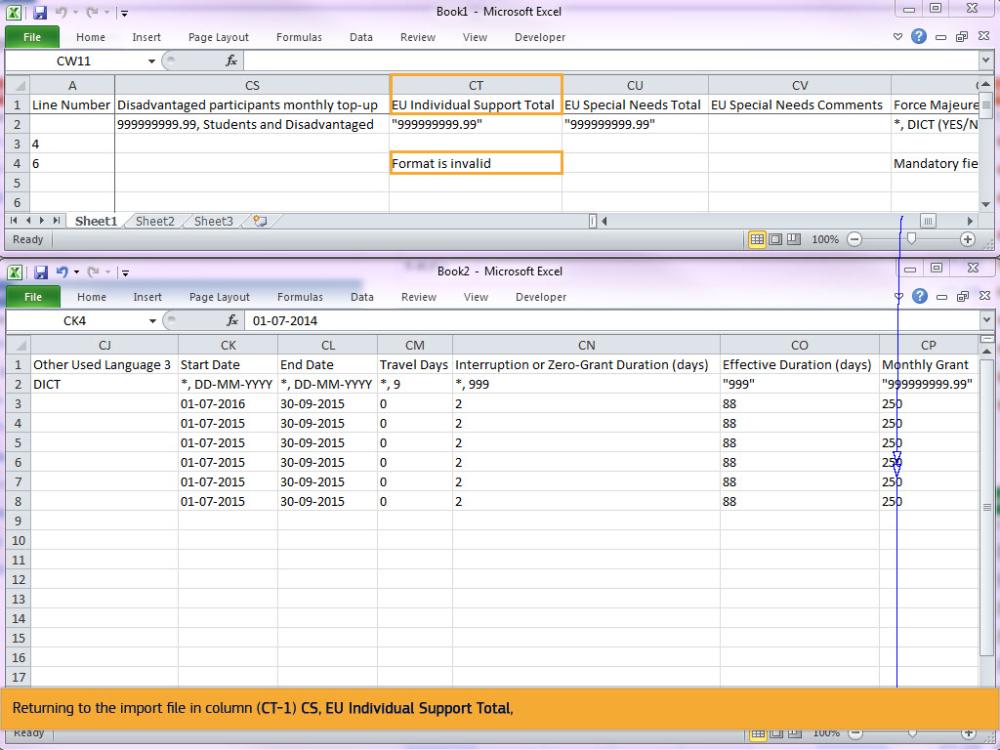 Text CaptionsReturning to the import file in column (CT-1) CS, EU Individual Support Total, Slide 52 - Slide 52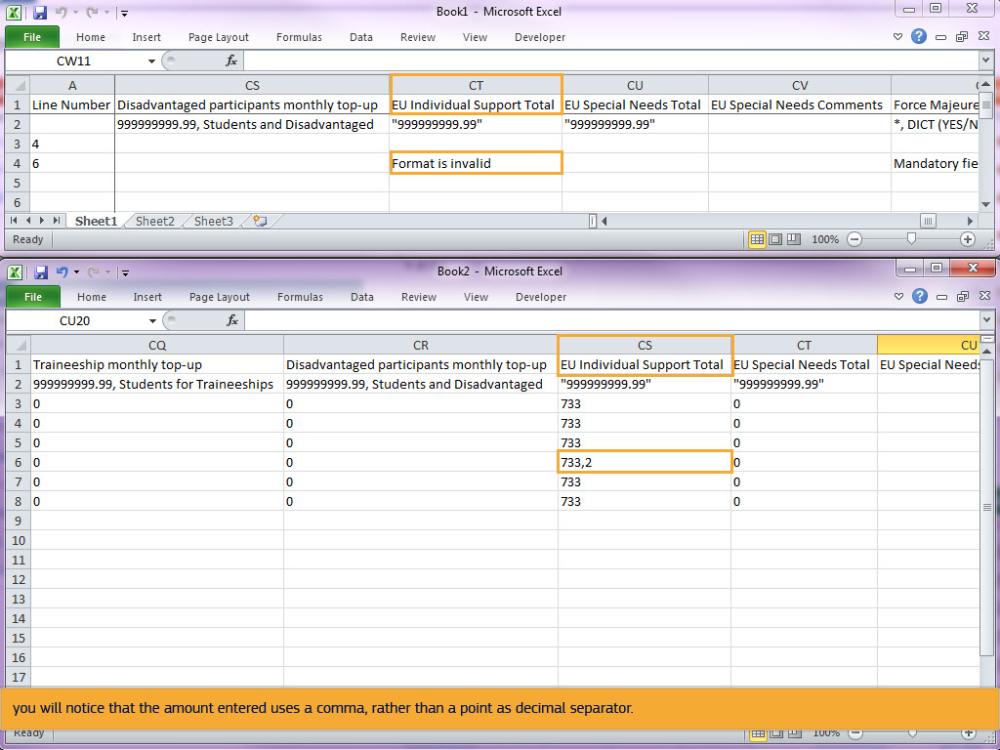 Text Captionsyou will notice that the amount entered uses a comma, rather than a point as decimal separator. Slide 53 - Slide 53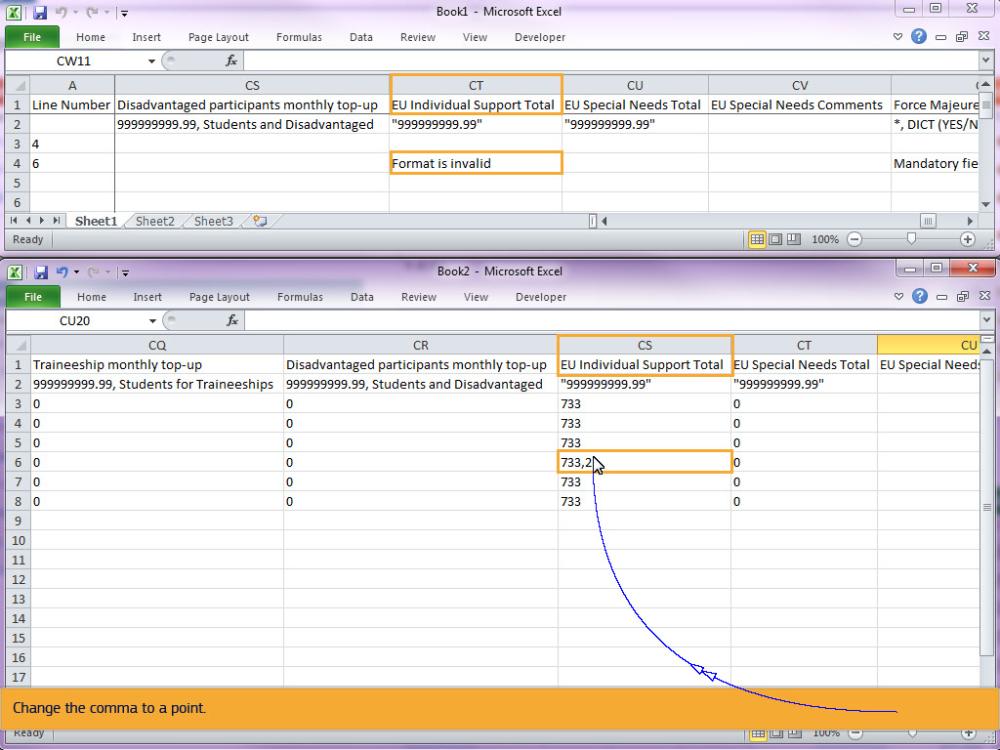 Text CaptionsChange the comma to a point.Slide 55 - Slide 55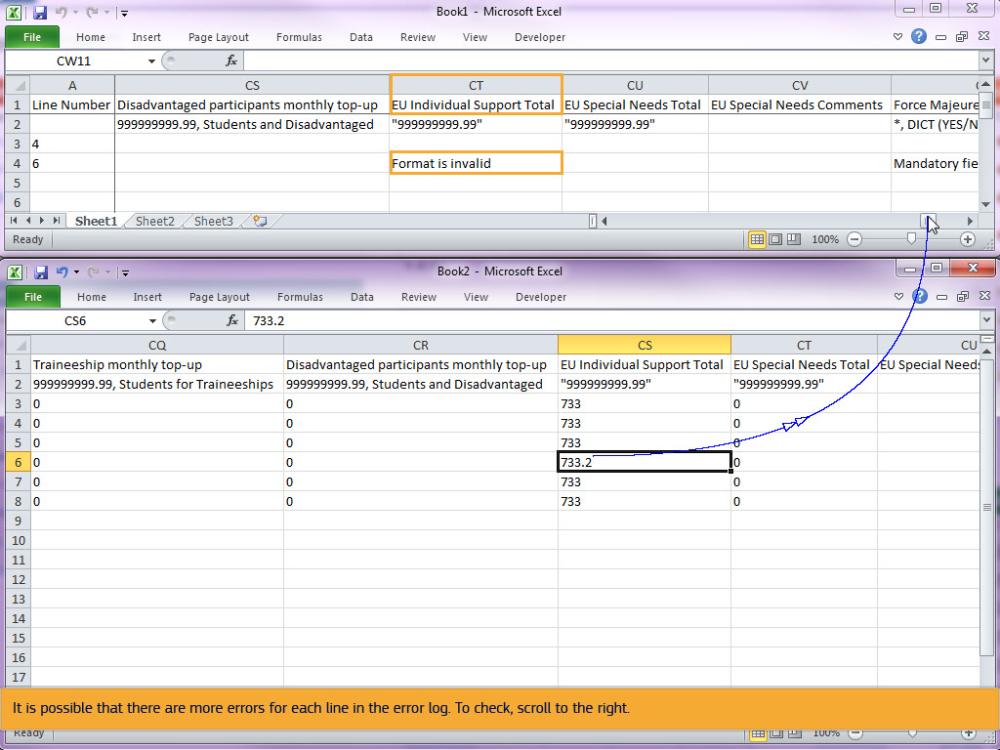 Text CaptionsIt is possible that there are more errors for each line in the error log. To check, scroll to the right.Slide 56 - Slide 56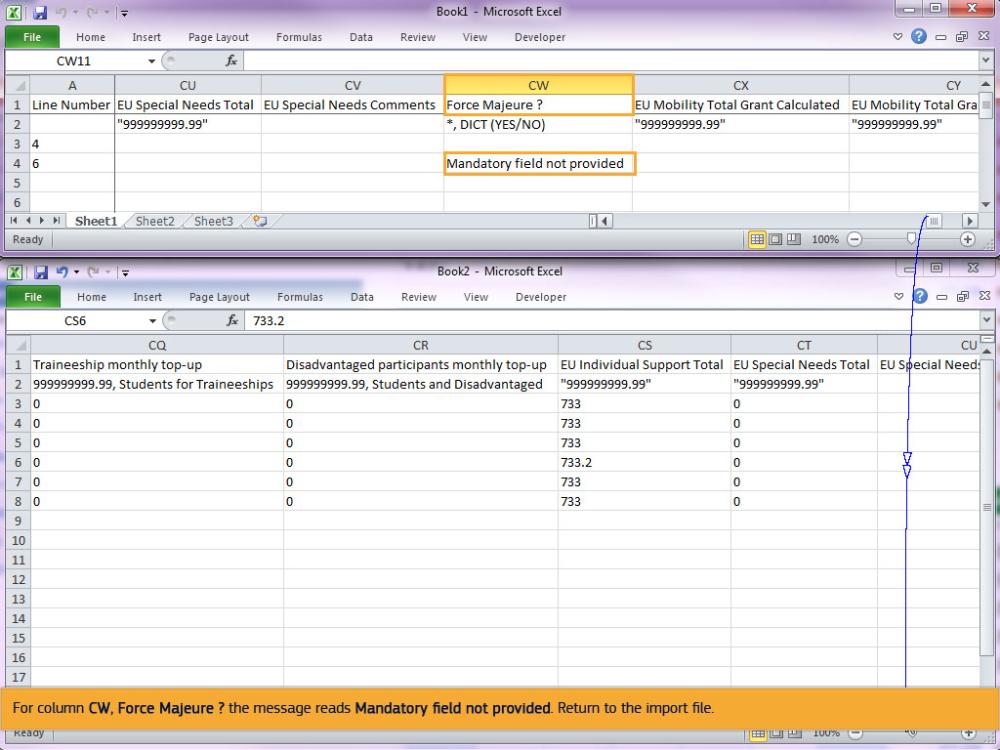 Text CaptionsFor column CW, Force Majeure ? the message reads Mandatory field not provided. Return to the import file.Slide 57 - Slide 57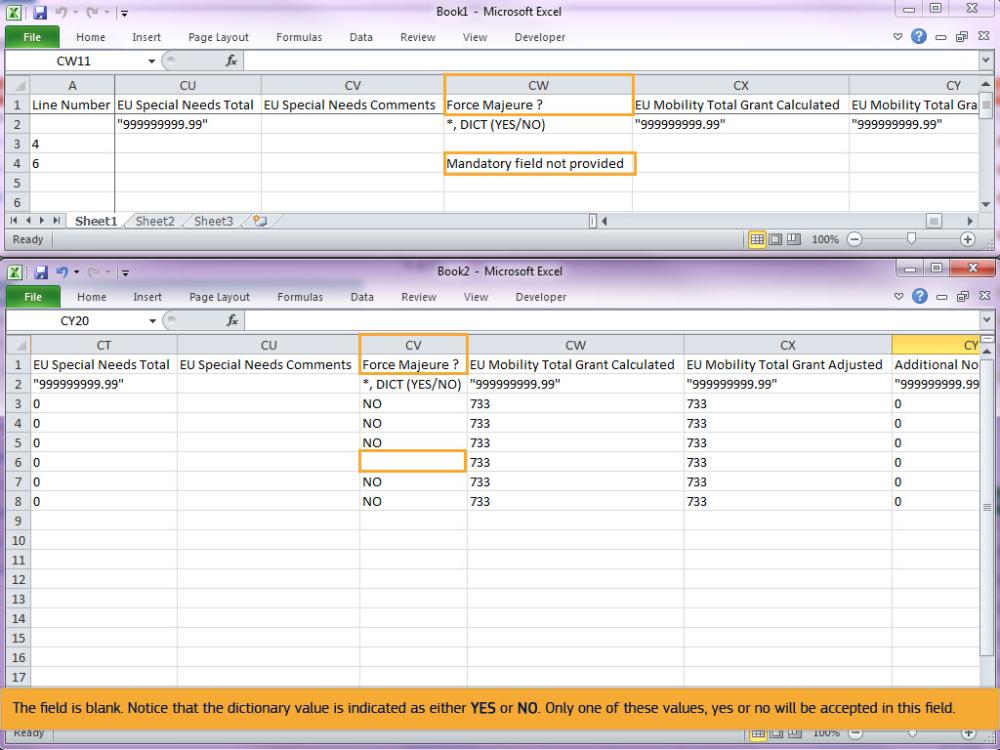 Text CaptionsThe field is blank. Notice that the dictionary value is indicated as either YES or NO. Only one of these values, yes or no will be accepted in this field. Slide 59 - Slide 59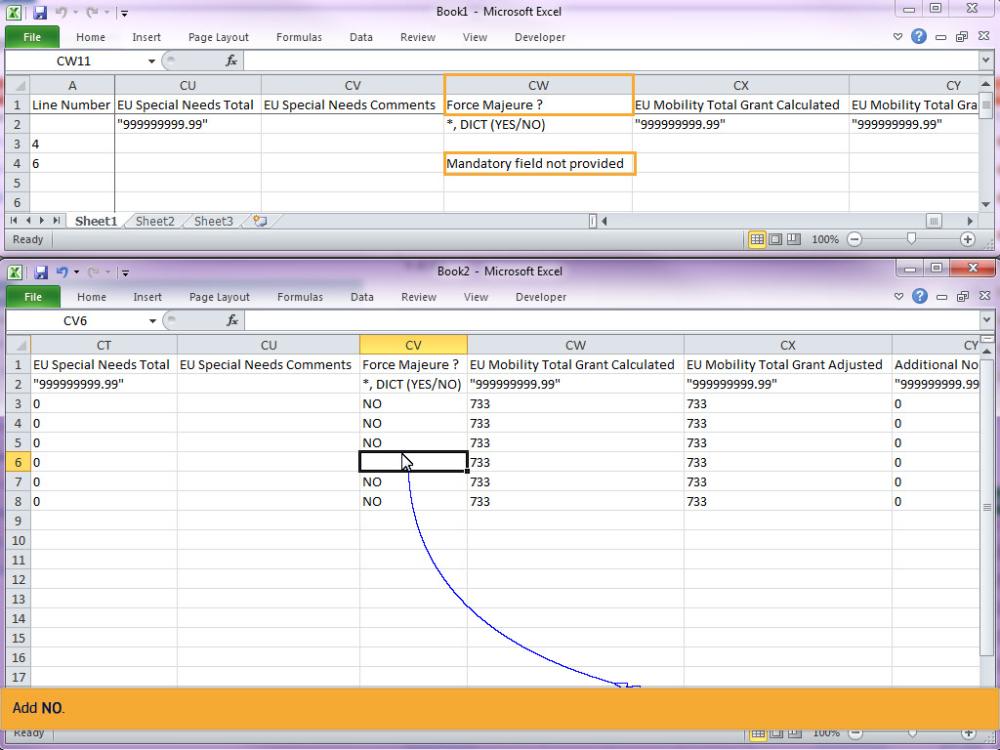 Text CaptionsAdd NO.Slide 61 - Slide 61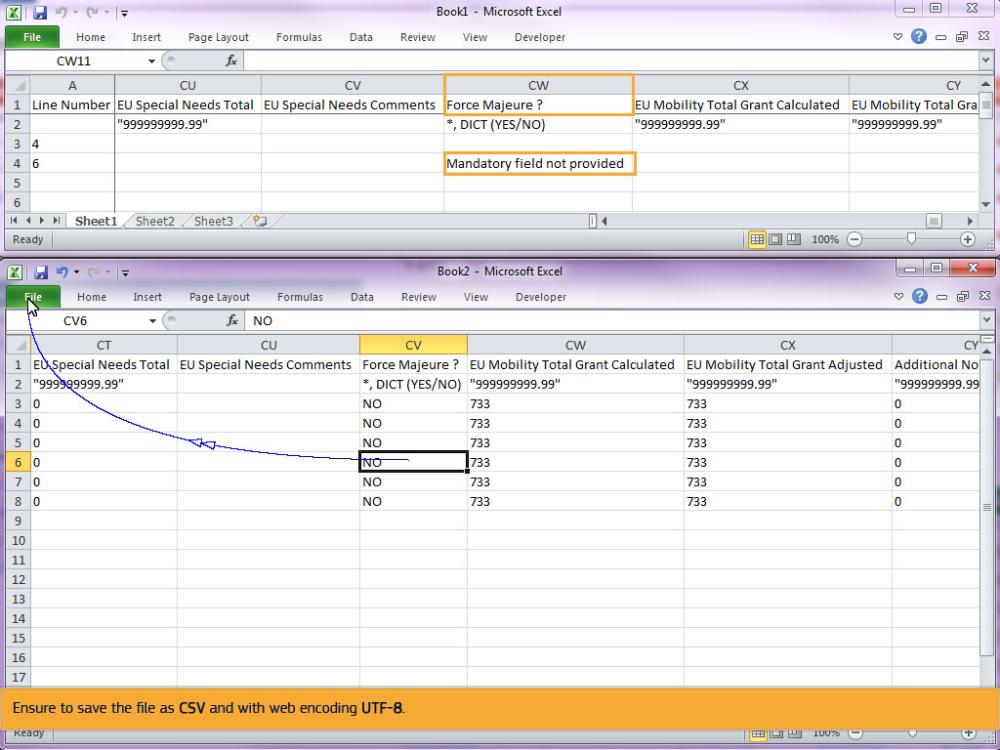 Text CaptionsEnsure to save the file as CSV and with web encoding UTF-8.Slide 62 - Slide 62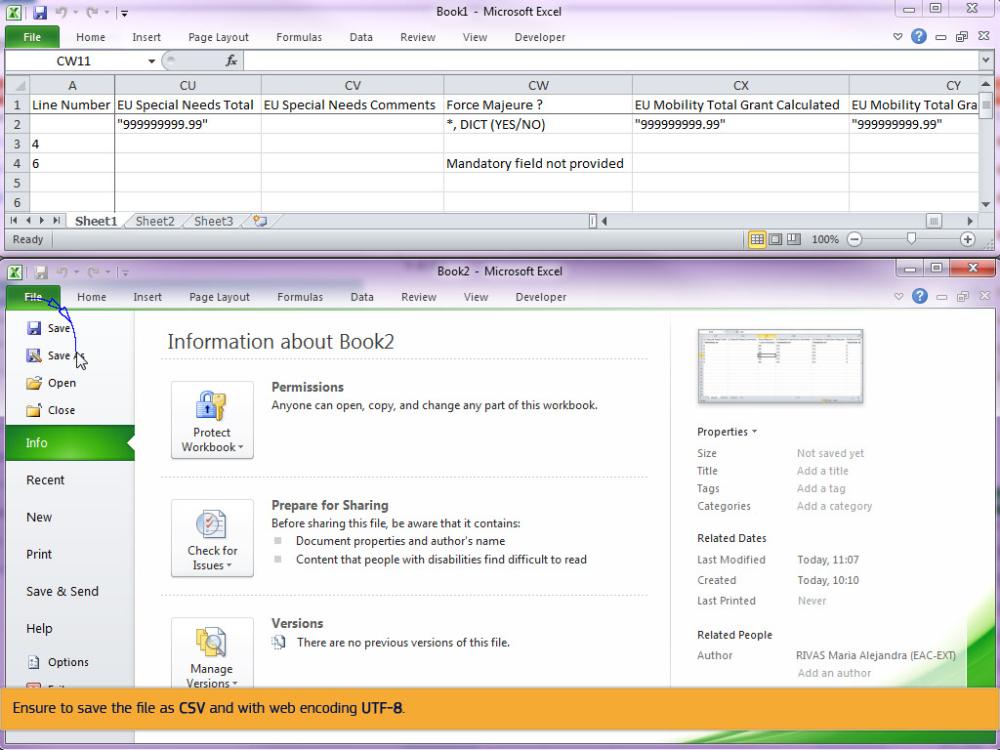 Text CaptionsEnsure to save the file as CSV and with web encoding UTF-8.Slide 63 - Slide 63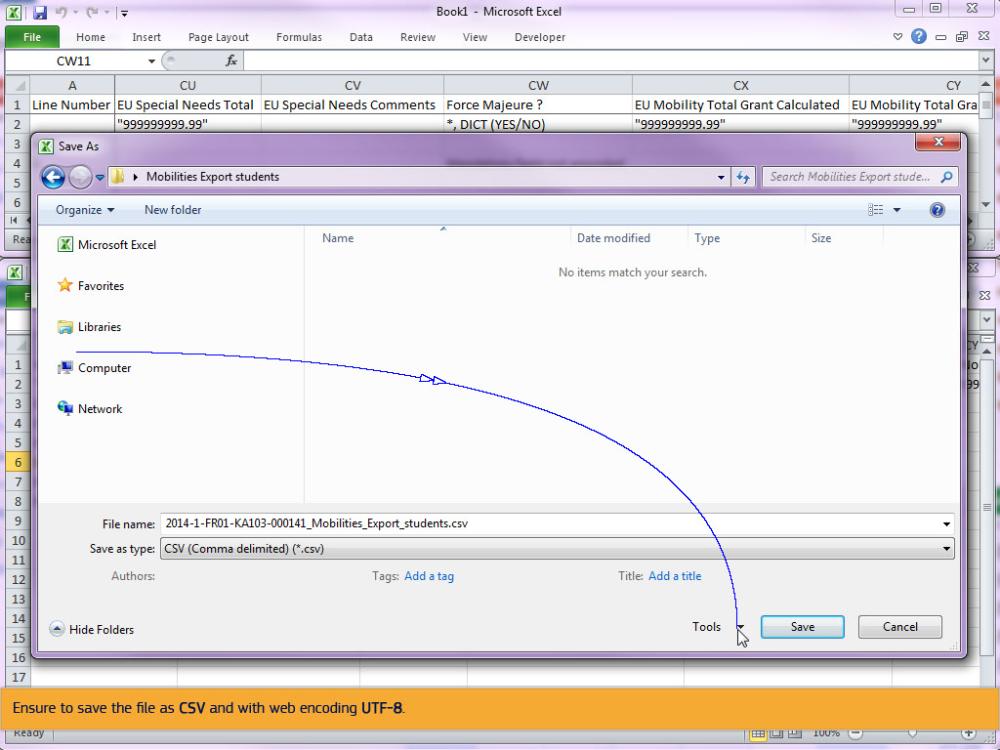 Text CaptionsEnsure to save the file as CSV and with web encoding UTF-8.Slide 64 - Slide 64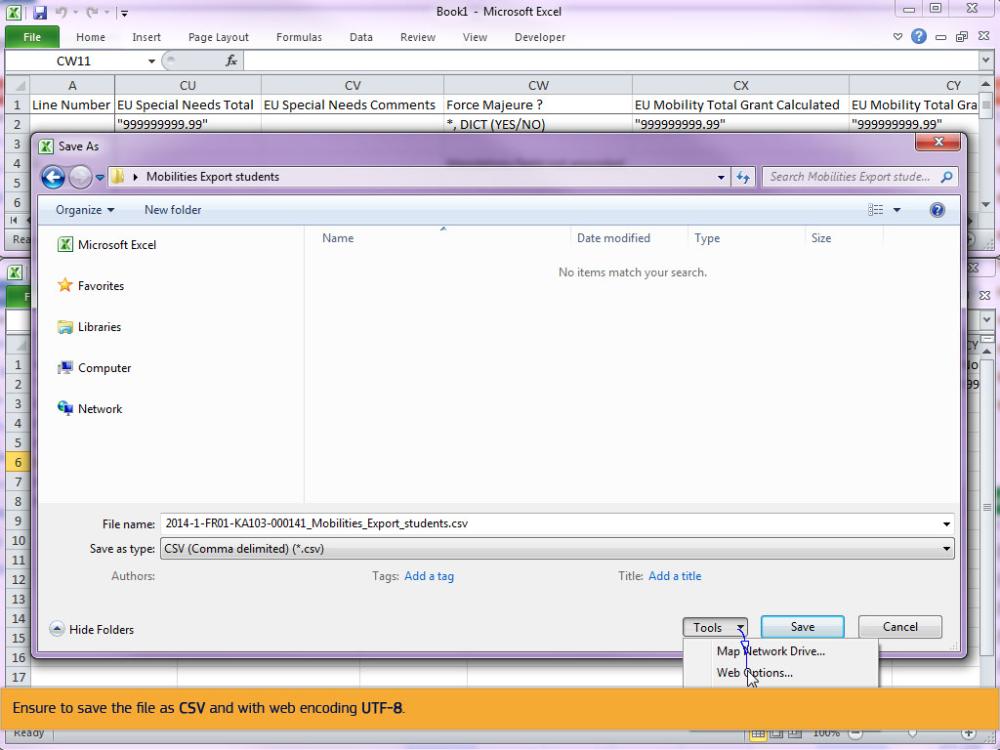 Text CaptionsEnsure to save the file as CSV and with web encoding UTF-8.Slide 65 - Slide 65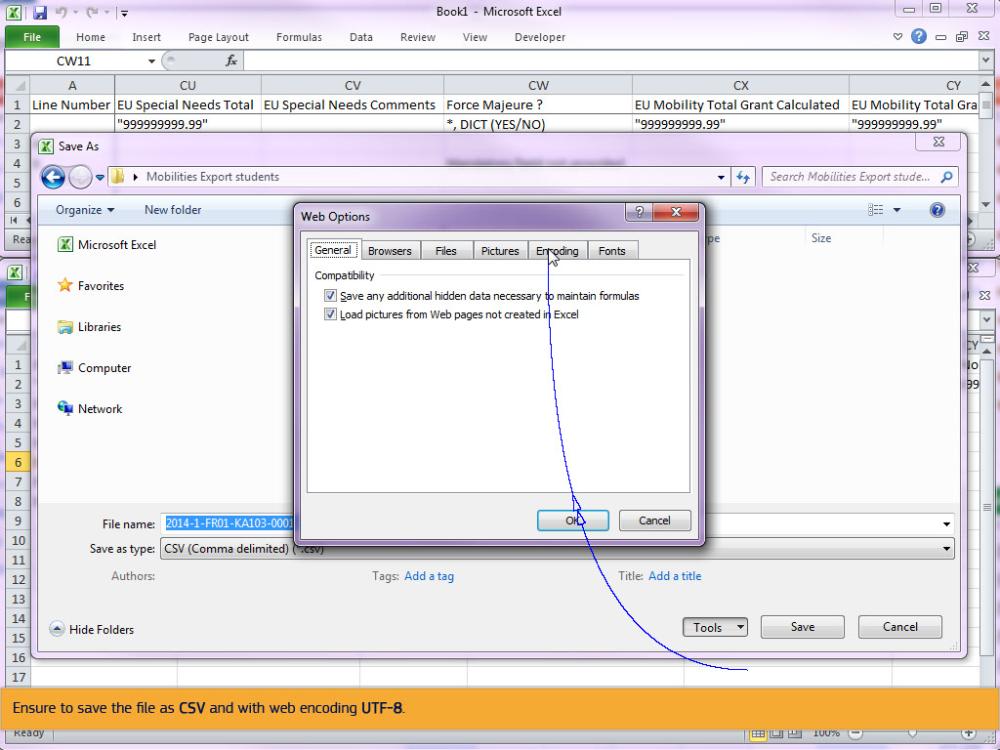 Text CaptionsEnsure to save the file as CSV and with web encoding UTF-8.Slide 66 - Slide 66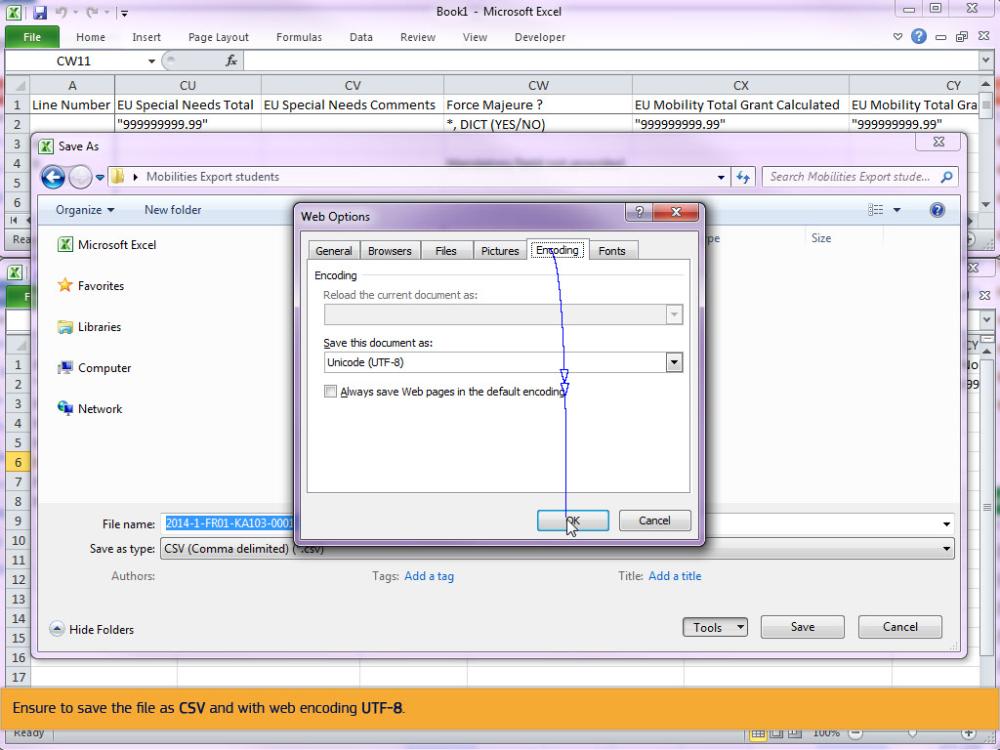 Text CaptionsEnsure to save the file as CSV and with web encoding UTF-8.Slide 67 - Slide 67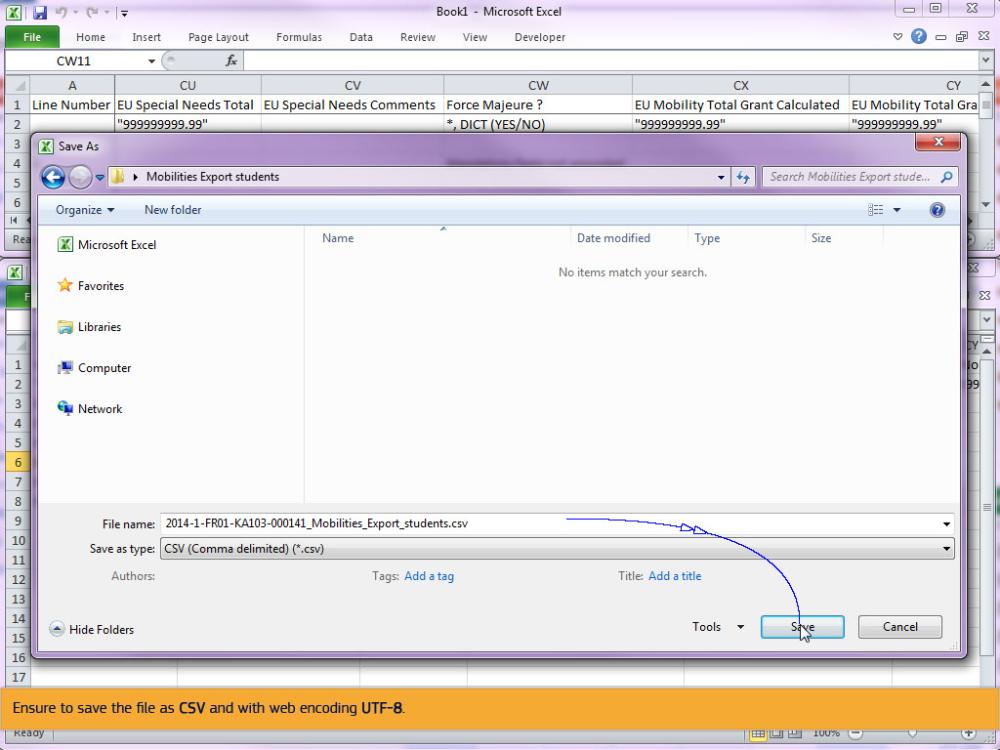 Text CaptionsEnsure to save the file as CSV and with web encoding UTF-8.Slide 68 - Slide 68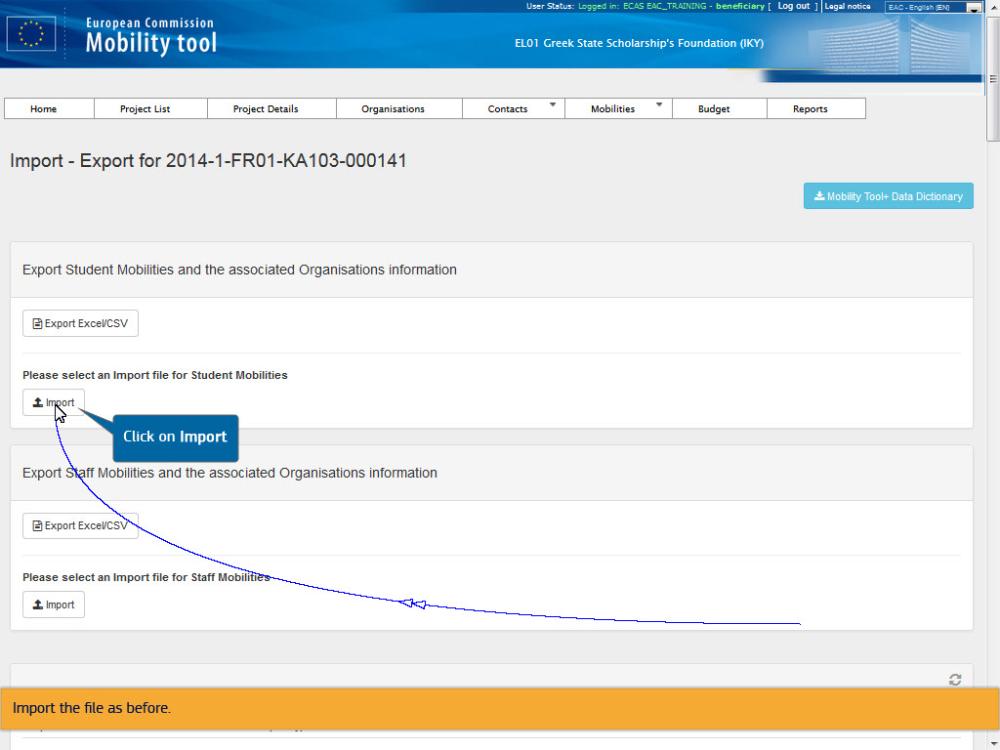 Text CaptionsImport the file as before.Click on ImportSlide 69 - Slide 69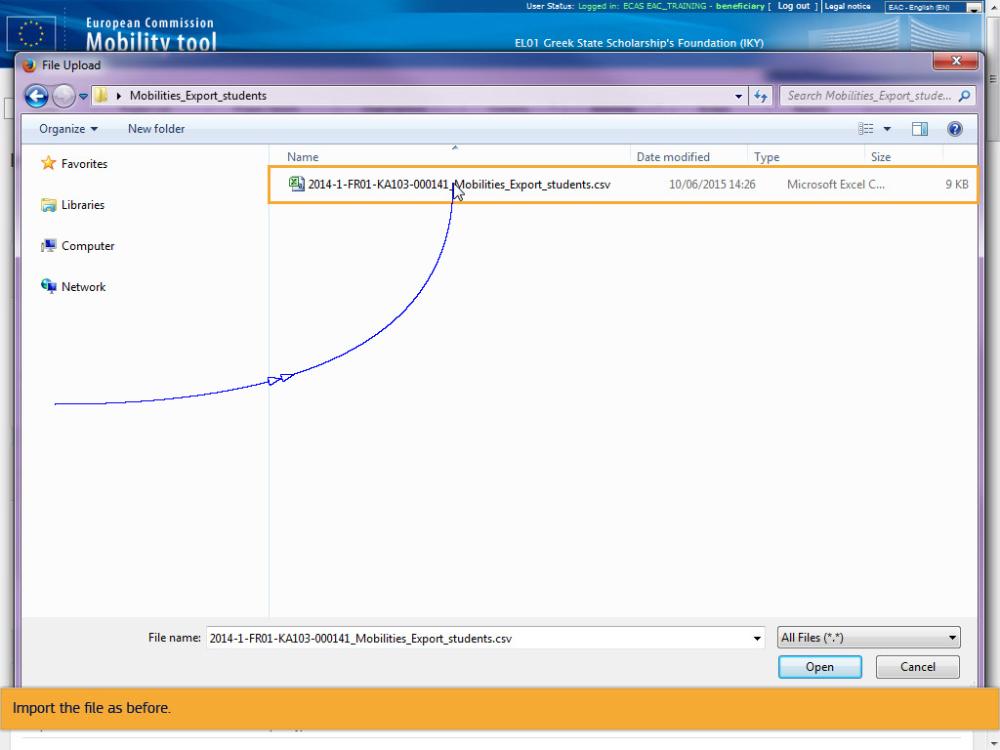 Text CaptionsImport the file as before.Slide 70 - Slide 70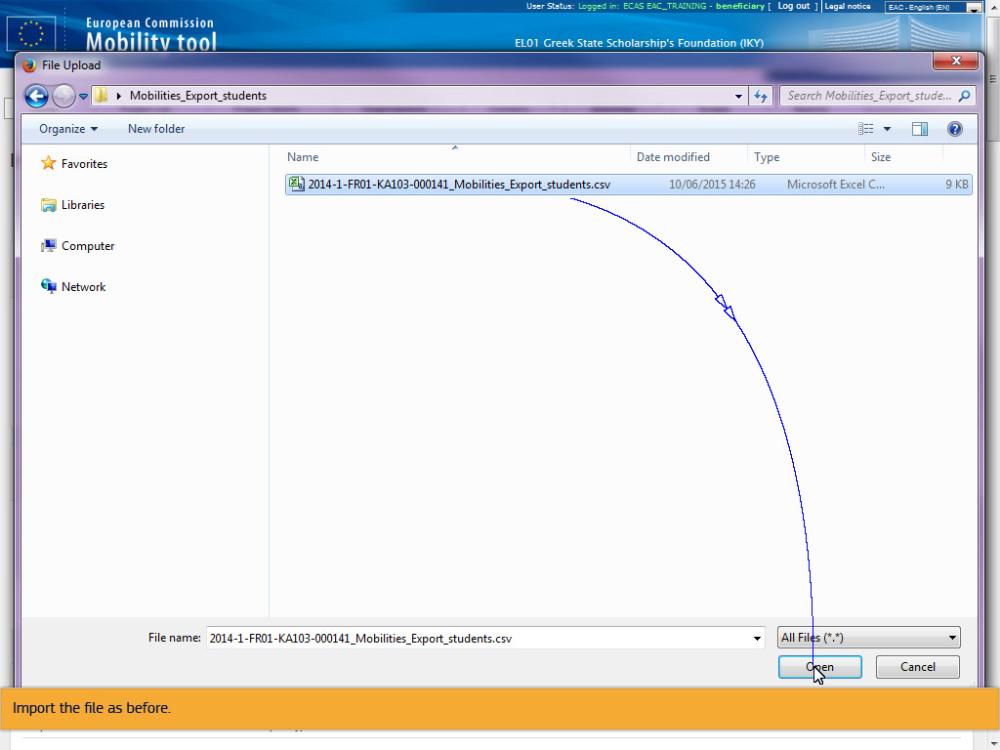 Text CaptionsImport the file as before.Slide 71 - Slide 71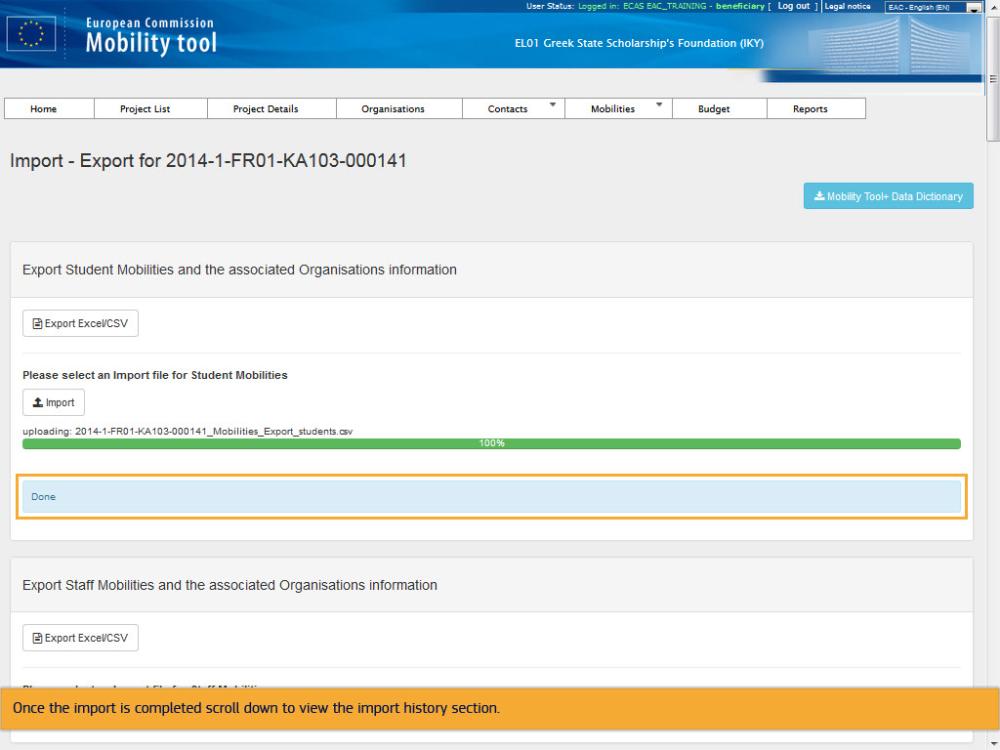 Text CaptionsOnce the import is completed scroll down to view the import history section.Slide 72 - Slide 72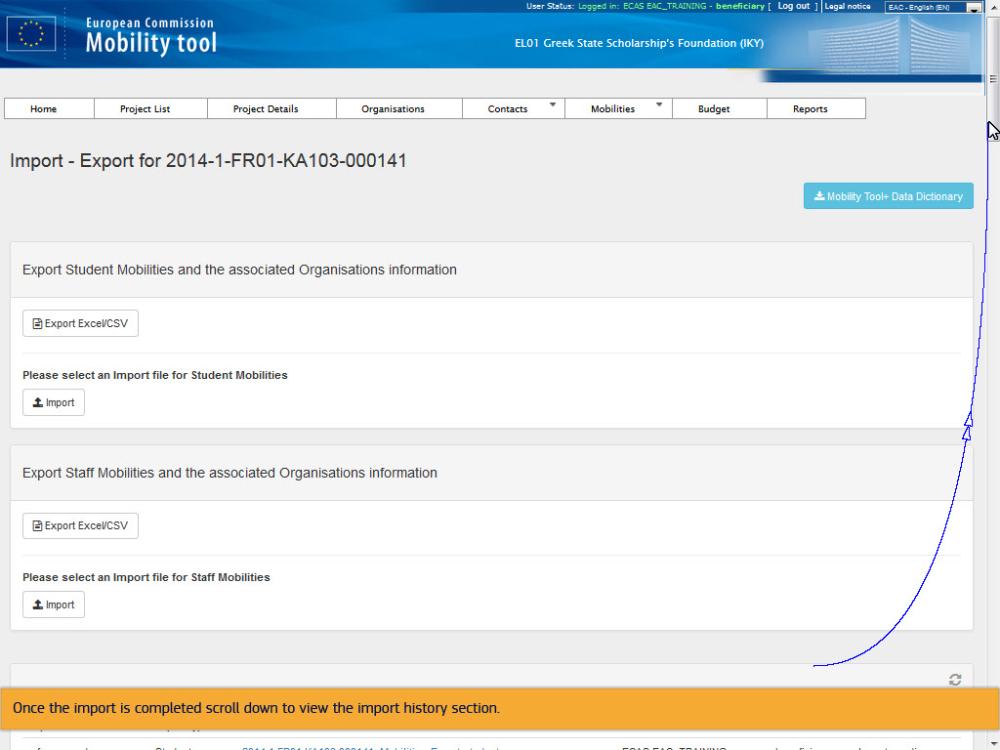 Text CaptionsOnce the import is completed scroll down to view the import history section.Slide 73 - Slide 73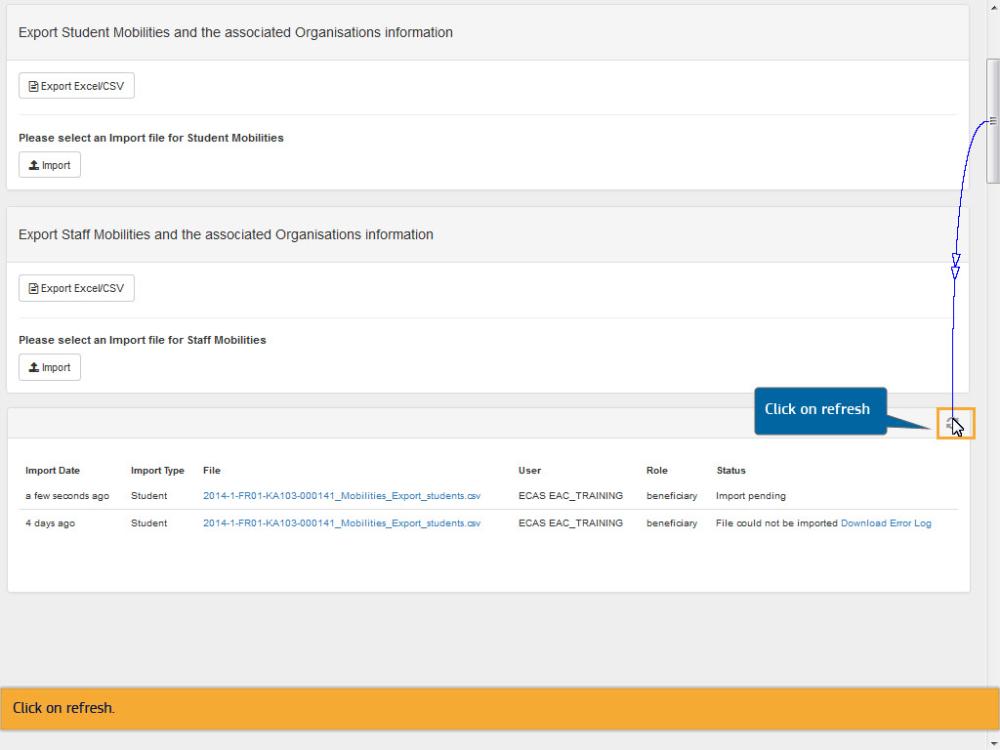 Text CaptionsClick on refreshClick on refresh.Slide 74 - Slide 74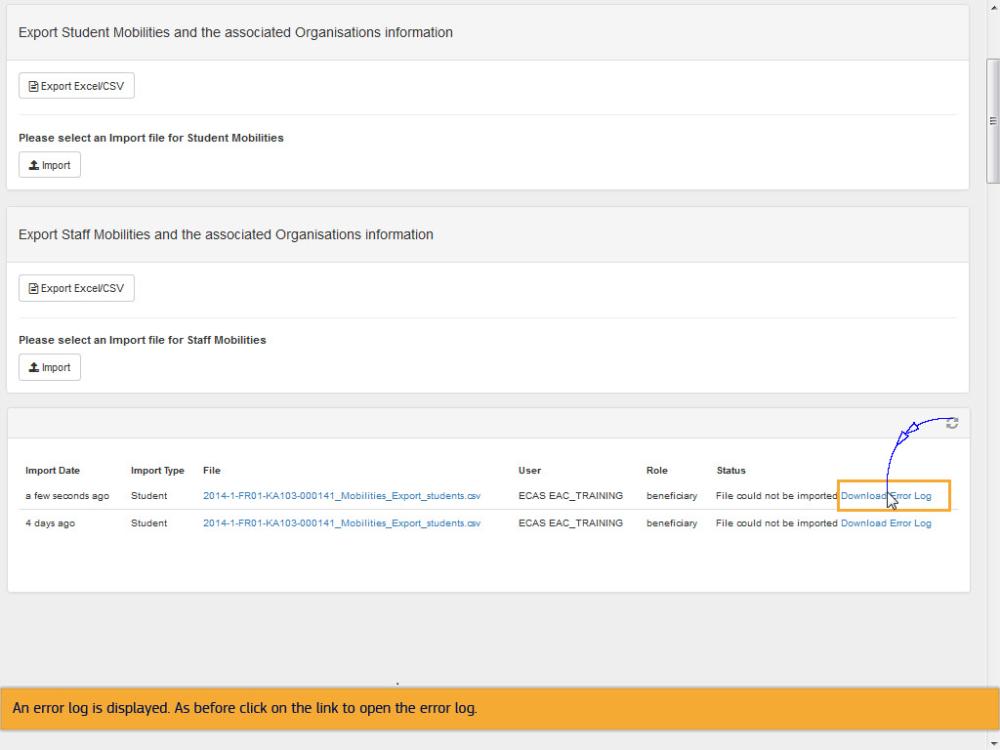 Text CaptionsAn error log is displayed. As before click on the link to open the error log.Slide 75 - Slide 75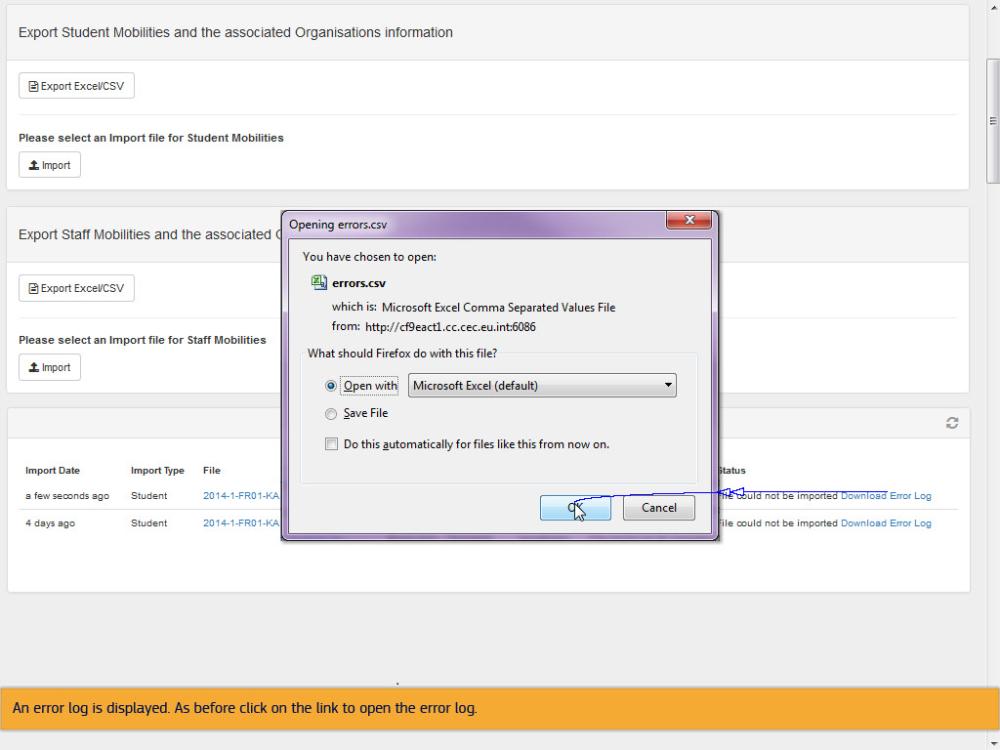 Text CaptionsAn error log is displayed. As before click on the link to open the error log.Slide 76 - Slide 76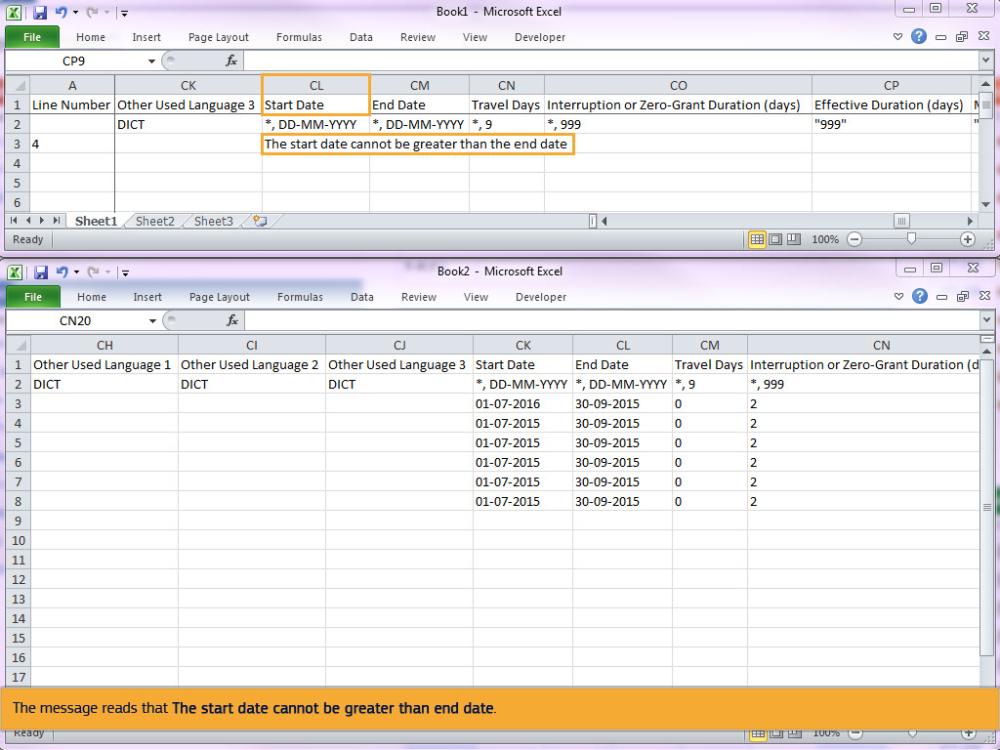 Text CaptionsYou will now see a message displayed for the Start Date of the mobility. The message reads that The start date cannot be greater than end date. Slide 77 - Slide 77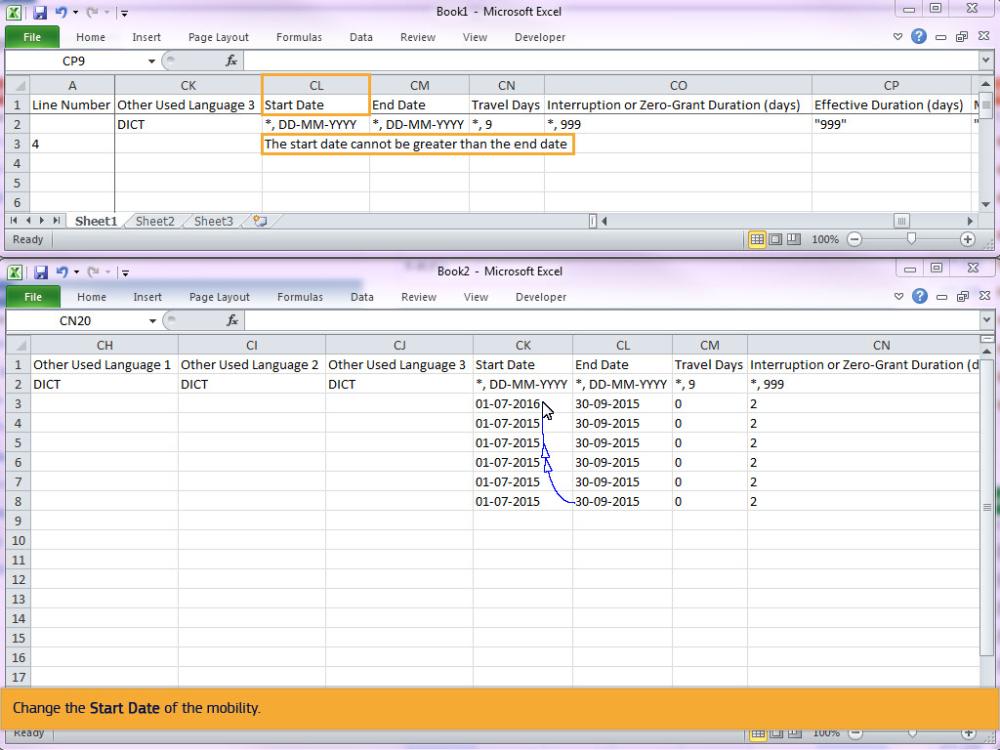 Text CaptionsChange the Start Date of the mobility.Slide 79 - Slide 79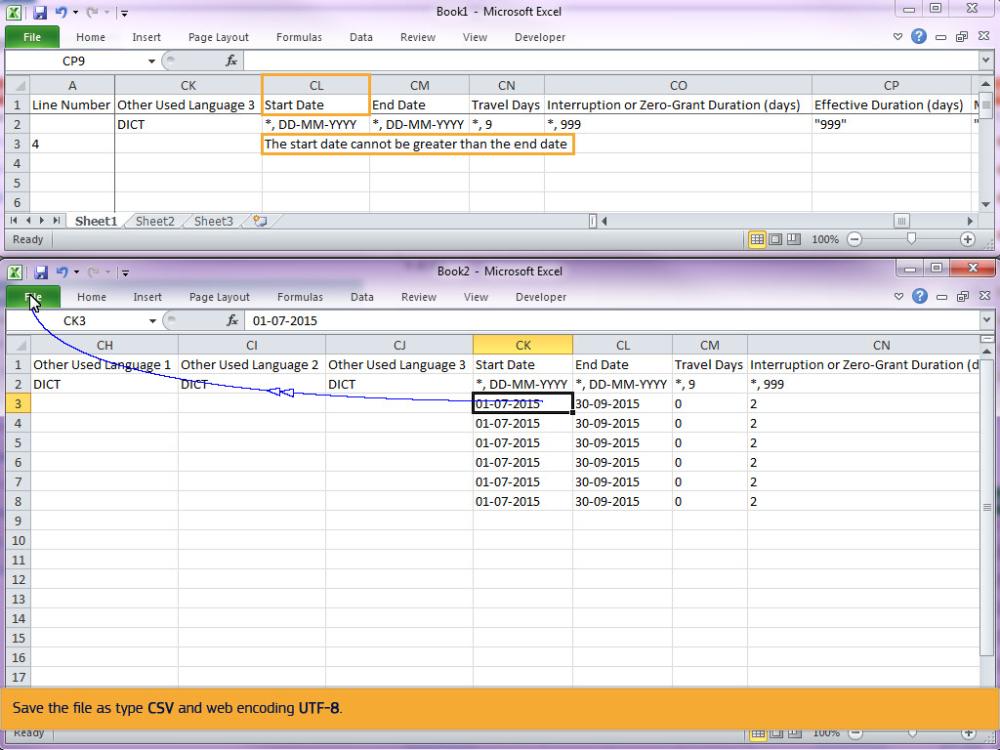 Text CaptionsSave the file as type CSV and web encoding UTF-8.Slide 80 - Slide 80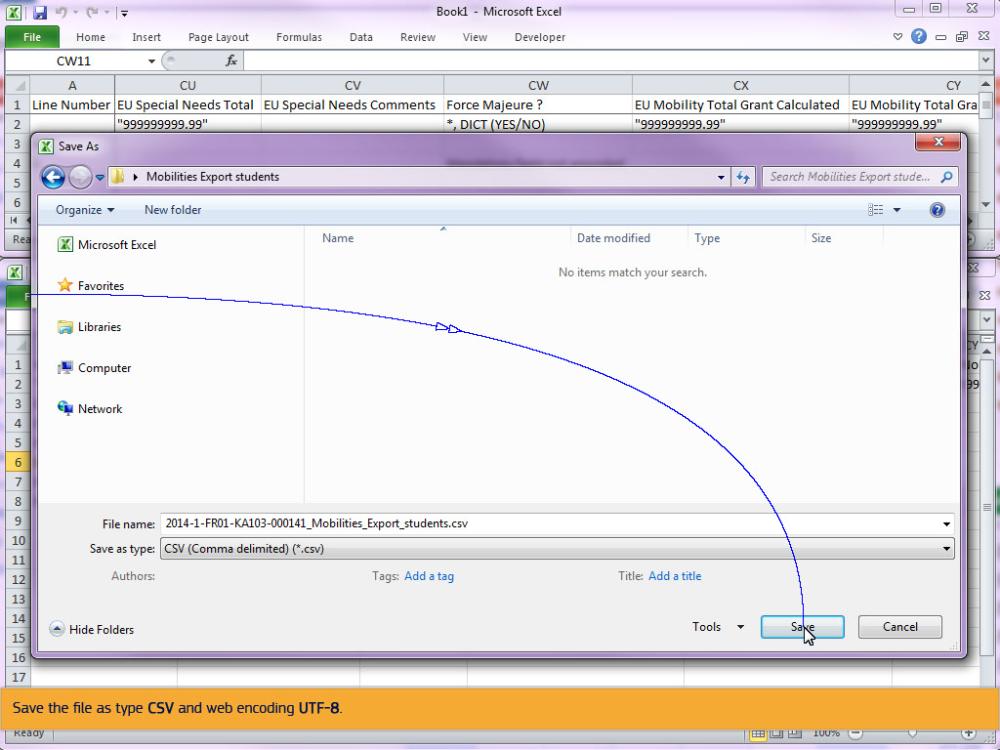 Text CaptionsSave the file as type CSV and web encoding UTF-8.Slide 81 - Slide 81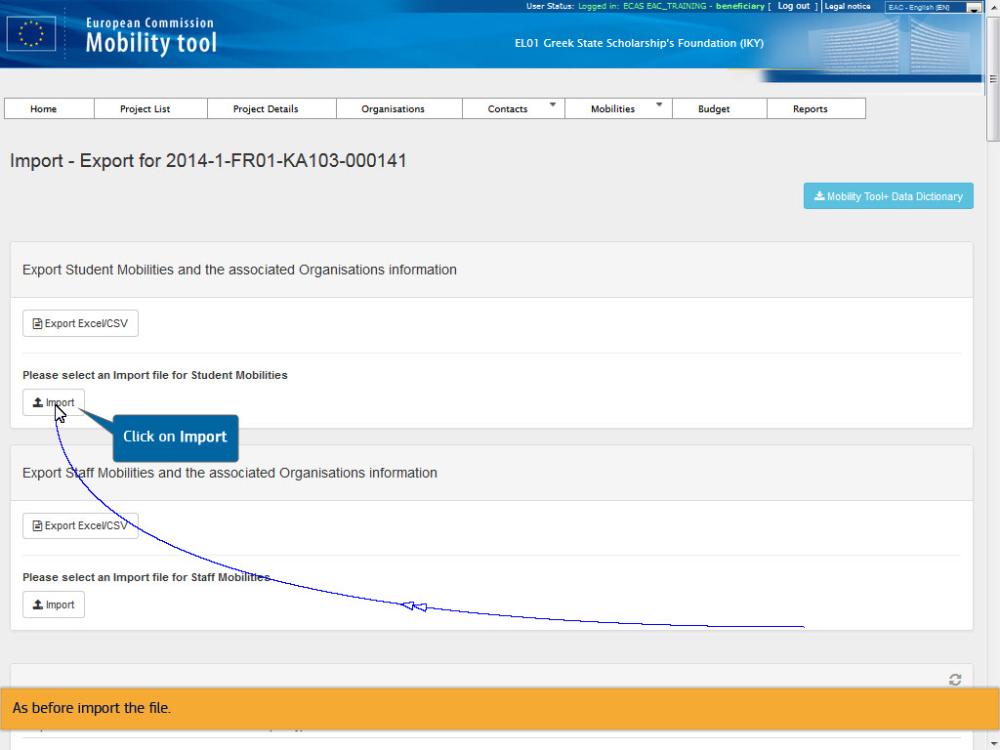 Text CaptionsAs before import the file.Click on ImportSlide 83 - Slide 83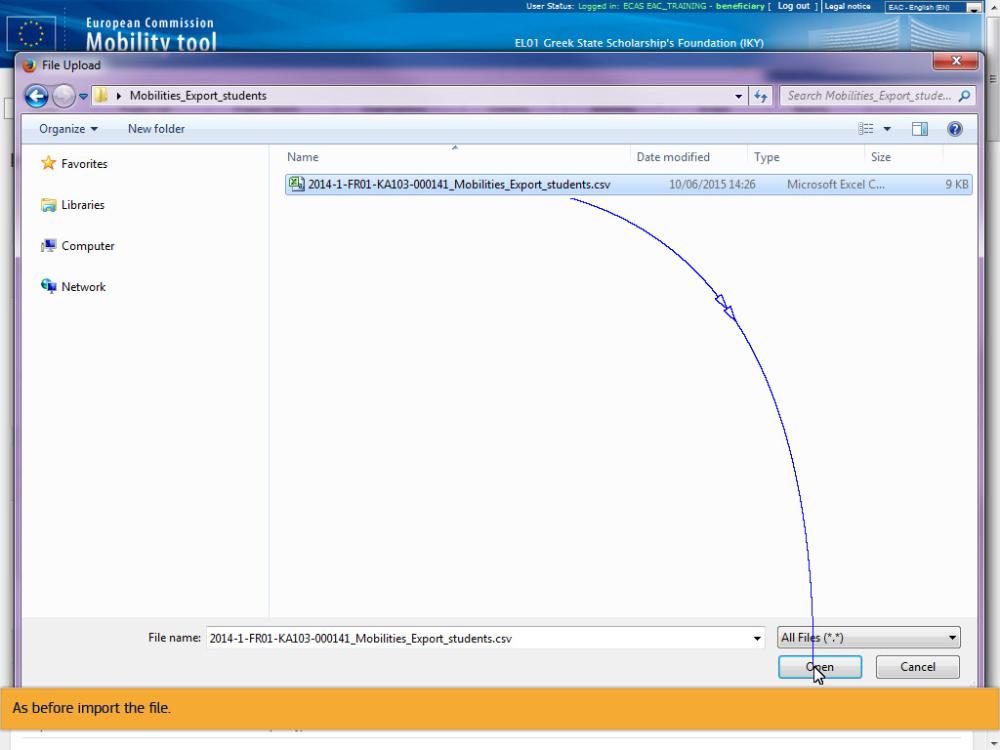 Text CaptionsAs before import the file.Slide 84 - Slide 84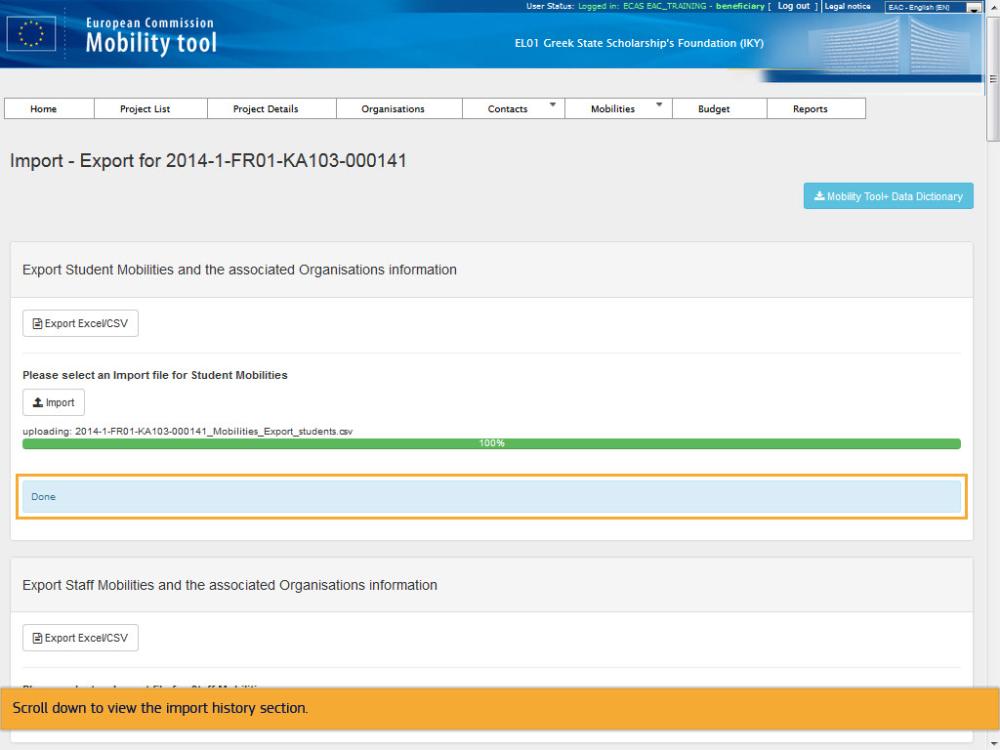 Text CaptionsScroll down to view the import history section.Slide 85 - Slide 85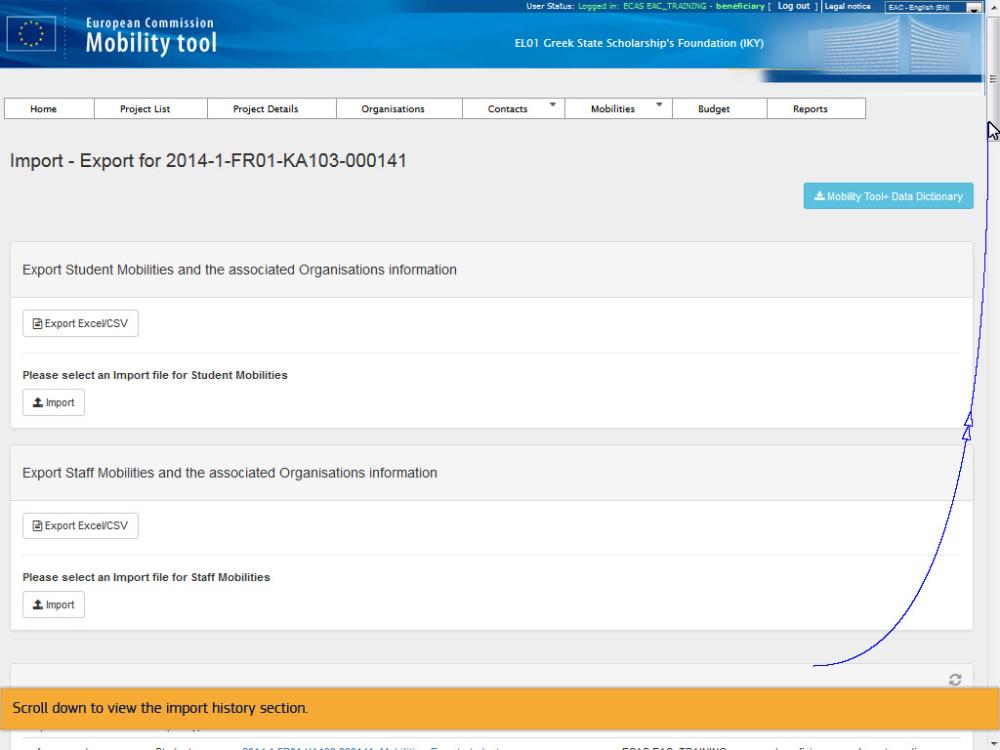 Text CaptionsScroll down to view the import history section.Slide 86 - Slide 86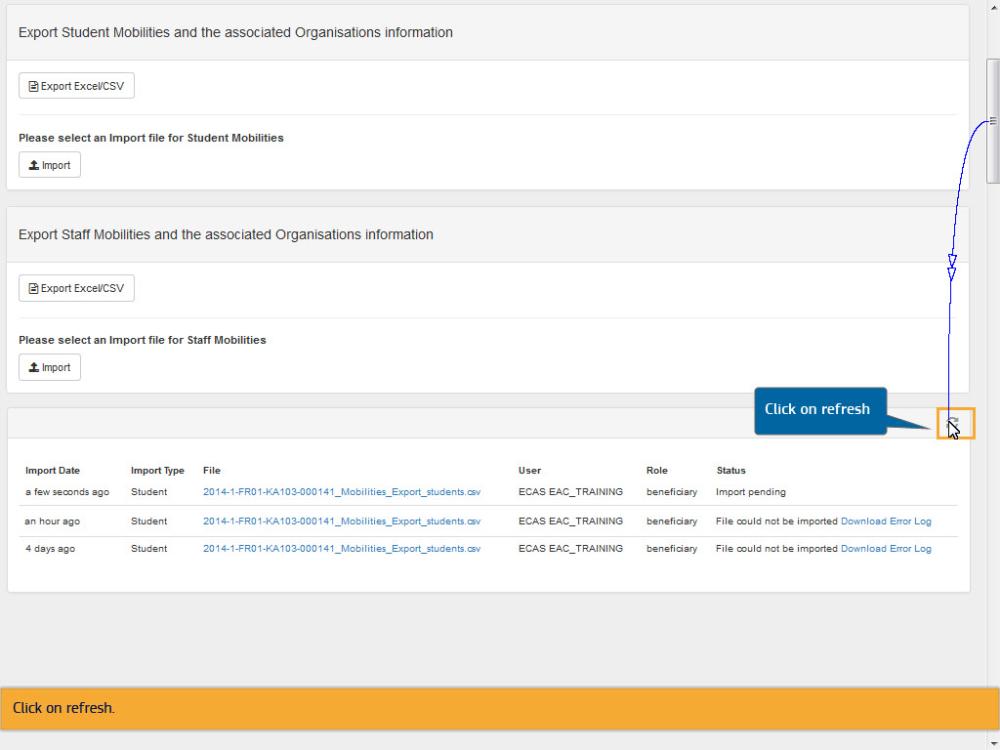 Text CaptionsClick on refreshClick on refresh.Slide 87 - Slide 87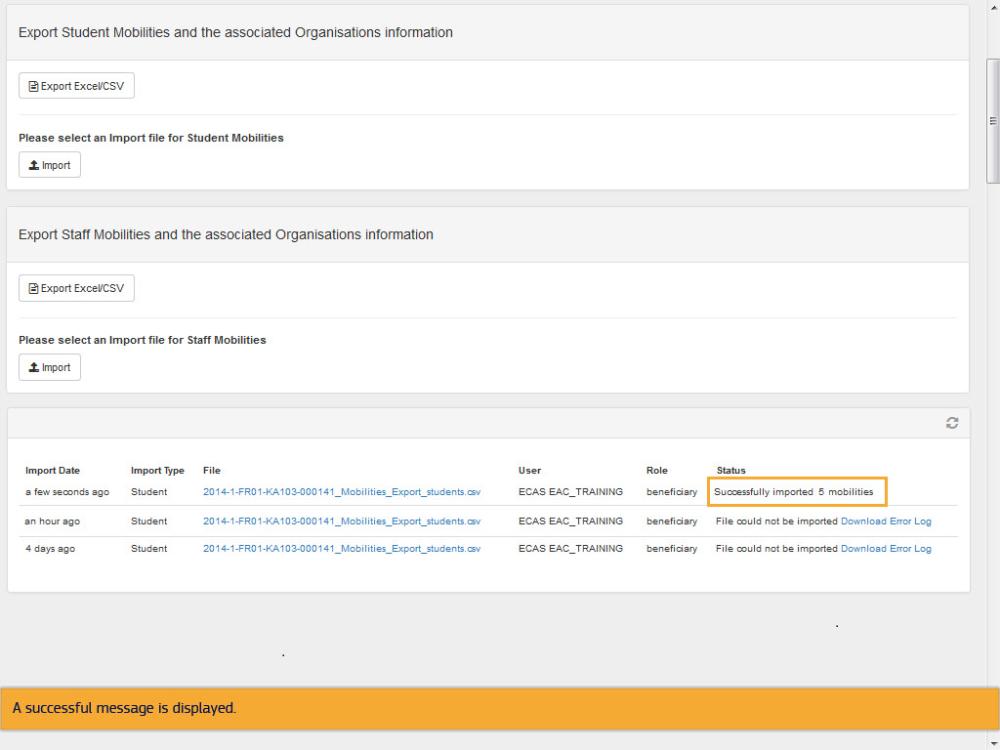 Text CaptionsA successful message is displayed.Slide 88 - Slide 88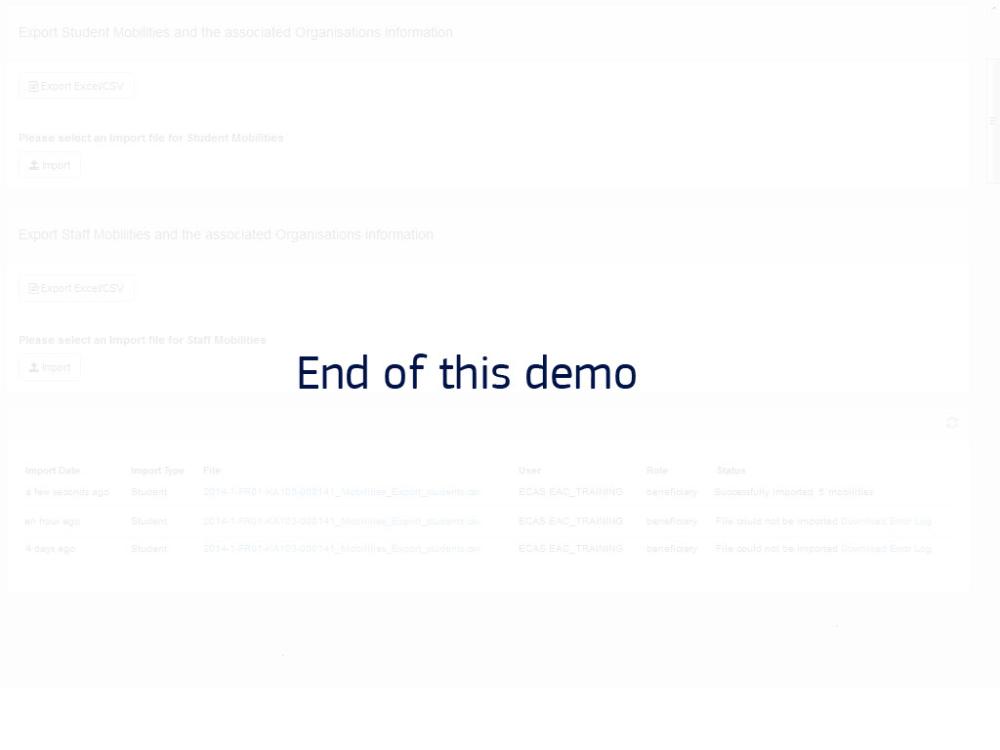 Text CaptionsEnd of this demo